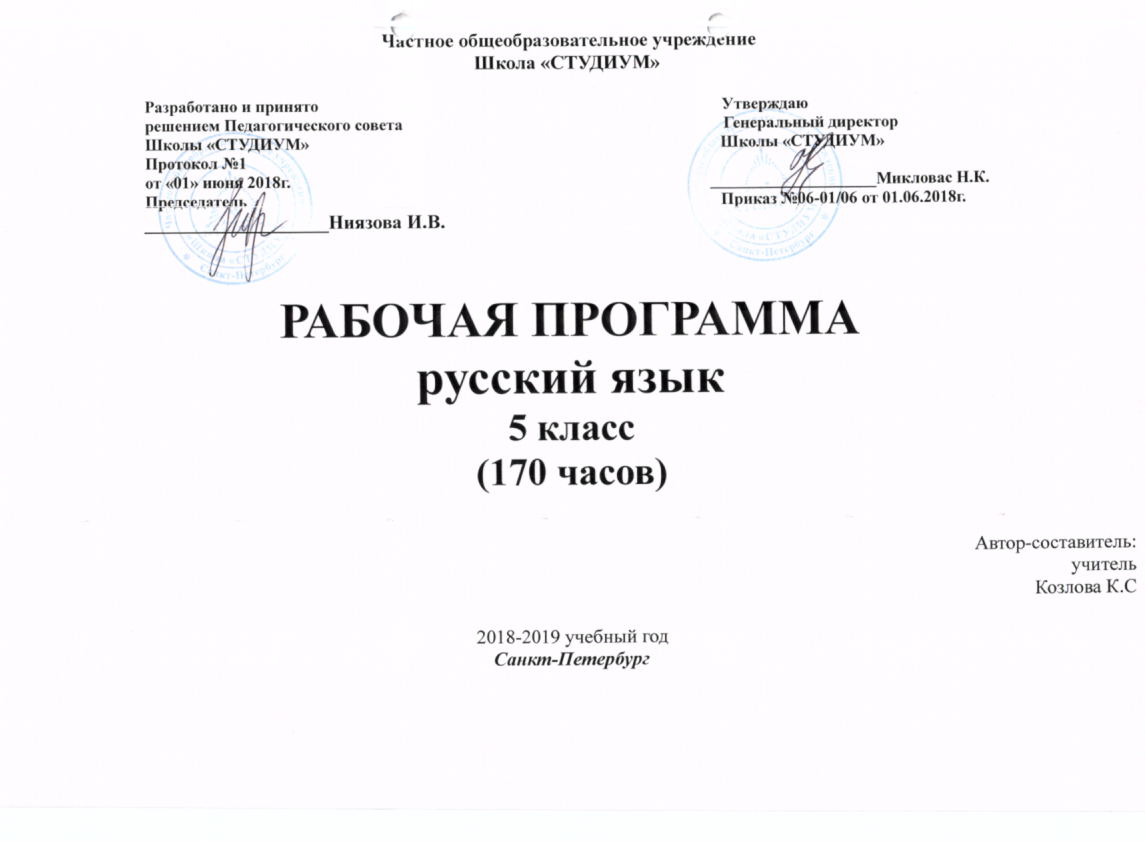 Школа «СТУДИУМ»                                  Разработано и принято                                                                                                 Утверждаю                                  решением Педагогического совета                                                                             Генеральный директор                                  Школы «СТУДИУМ»                                                                                                   Школы «СТУДИУМ»                                  Протокол №1                                  от «01» июня 2018г.                                                                                                     ____________________Микловас Н.К.                                  Председатель                                                                                                                  Приказ №06-01/06 от 01.06.2018г.                             ___________________Ниязова И.В.РАБОЧАЯ ПРОГРАММАрусский язык5 класс(170 часов) Автор-составитель:учительКозлова К.С2018-2019 учебный годСанкт-ПетербургПояснительная запискаРабочая программа по русскому языку для 5 класса составлена на основе Федерального государственного образовательного стандарта основного общего образования второго поколения, Примерной программы основного общего образования по русскому языку и Рабочей программы по русскому языку к предметной линии учебников для 5 – 9 классов общеобразовательной школы авторов Т.А. Ладыженской, М.Т. Баранова, Л.А. Тростенцовой и др. (М.: Просвещение, 2017).Программа детализирует и раскрывает содержание стандарта, определяет общую стратегию обучения, воспитания и развития учащихся средствами учебного предмета в соответствии с целями изучения русского языка, которые определены стандартом.Программа построена с учетом принципов системности, научности и доступности, а также преемственности и перспективности между различными разделами курса. В основе программы лежит принцип единства.Изменения, внесённые в Примерную программу основного общего образования по русскому языку и Рабочую программу по русскому языку к предметной линии учебников для 5 – 9 классов общеобразовательной школы авторов Т.А. Ладыженской, М.Т. Баранова, Л.А. Тростенцовой и др. (М.: Просвещение, 2017), обусловлены сложностью обучения и усвоения отдельных тем и выражены в распределении часов по темам, в выборе образовательных технологий, формах и видах деятельности учащихся.Программа построена с учетом принципов системности, научности и доступности, а также преемственности и перспективности между различными разделами курса.Принцип построения программы линейный.Рабочая программа рассчитана на 170 часов.Цели обучения$1•  Воспитание гражданственности и патриотизма, любви к русскому языку, сознательного отношения к языку как духовной ценности, средству общения и получения знаний в разных сферах человеческой деятельности;$1•  развитие речевой и мыслительной деятельности, коммуникативных умений и навыков, обеспечивающих свободное владение русским литературным языком в разных сферах и ситуациях общения; готовности и способности к речевому взаимодействию и взаимопониманию; потребности в речевом самосовершенствовании;$1•  освоение знаний о русском языке, его устройстве и функционировании в различных сферах и ситуациях общения, стилистических ресурсах, основных нормах русского литературного языка и речевого этикета; обогащение словарного запаса и расширение круга используемых грамматических средств;$1•  формирование умений опознавать, анализировать, классифицировать языковые факты, оценивать их сточки зрения нормативности, соответствия сфере и ситуации общения, осуществлять информационный поиск, извлекать и преобразовывать необходимую информацию;$1•  применение полученных знаний и умений в собственной речевой практике.Реализация указанных целей достигается в процессе формирования и развития следующих предметных компетенций: коммуникативной, языковой и лингвистической (языковедческой), культуроведческой.Задачи$1•  Развитие всех видов речевой деятельности: чтение, аудирование, говорение, письмо;$1•  формирование универсальных учебных действий: познавательных, регулятивных, коммуникативных;$1•  формирование прочных орфографических и пунктуационных умений и навыков, овладение нормами русского литературного языка и обогащение словарного запаса и грамматического строя речи учащихся.Для достижения поставленных целей и в соответствии с образовательной программой школы используется учебно-методический комплект под редакцией В.В. Бабайцевой, Л.Д.,Чесноковой:$1•  Русский язык. Теория. 5-9 классы: Учебник для общеобразовательных учреждений / В.В.Бабайцева, Л.Д. Чеснокова. – М.: Дрофа, 2017$1•  Русский язык. 5 класс. Учеб. для ОО с прил. на электронном носителе в 2 частях./ Т.А.Ладыженская, Л.А.Троснецова и др. – М.: Просвещение,2017.Общие учебные умения, навыки и способы деятельностиНаправленность курса на интенсивное речевое и интеллектуальное развитие создает условия и для реализации надпредметной функции, которую русский язык выполняет в системе школьного образования. В процессе обучения ученик получает возможность совершенствовать общеучебные умения, навыки, способы деятельности, которые базируются на видах речевой деятельности и предполагают развитие речемыслительных способностей. В процессе изучения русского (родного) языка совершенствуются и развиваются следующие общеучебные умения: коммуникативные (владение всеми видами речевой деятельности и основами культуры устной и письменной речи, базовыми умениями и навыками использования языка в жизненно важных для учащихся сферах и ситуациях общения), интеллектуальные (сравнение и сопоставление, соотнесение, синтез, обобщение, абстрагирование, оценивание и классификация), информационные (умение осуществлять библиографический поиск, извлекать информацию из различных источников, умение работать с текстом), организационные (умение формулировать цель деятельности, планировать ее, осуществлять самоконтроль, самооценку, самокоррекцию).Требования к уровню подготовки учащихся к окончанию 5 классаУчащиеся должны знать:$1· основные сведения о языке, изученные в 5 классе;$1· роль русского языка как национального языка русского народа, государственного языка Российской Федерации и средства межнационального общения;смысл понятий: речь устная и письменная, монолог, диалог, сфера и ситуация речевого общения;основные признаки разговорной речи, научного, публицистического, официально-делового стилей, языка художественной литературы;особенности основных жанров научного, публицистического, официально-делового стилей и разговорной речи;признаки текста и его функционально-смысловых типов (повествования, описания, рассуждения);основные единицы языка, их признаки; основные нормы русского литературного языка (орфоэпические, лексические, грамматические, орфографические, пунктуационные); нормы речевого этикета.Учащиеся должны уметь:аудирование$1· понимать основное содержание небольшого по объему научно-учебного и художественного текста, воспринимаемого на слух;$1· выделять основную мысль, структурные части исходного текста;фонетика и графика$1· выделять в слове звуки речи;$1· давать им фонетическую характеристику;$1· различать ударные и безударные слоги; не смешивать звуки и буквы; свободно пользоваться алфавитом, работая со словарями;$1· разбирать слова фонетически;орфоэпия$1· правильно произносить гласные, согласные и их сочетания в составе слова;$1· опознавать звукопись как поэтическое средство;$1· использовать логическое ударение для усиления выразительности речи;$1· разбирать слова орфоэпически;$1· работать с орфоэпическим словарем;лексика$1· употреблять слова в соответствии с их лексическим значением;$1· толковать лексическое значение известных слов и подбирать к словам синонимы и антонимы;$1· опознавать эпитеты, метафоры, олицетворения как средства выразительности речи;$1· пользоваться толковым словарем;словообразование$1· выделять морфемы на основе смыслового и словообразовательного анализа слова (в словах несложной структуры);$1· подбирать однокоренные слова с учетом значения слов;$1· по типичным суффиксам и окончанию определять части речи и их формы;$1· разбирать слова по составу;$1· пользоваться словарем морфемного строения слов;морфология$1· квалифицировать слово как часть речи по вопросу и общему значению;$1· правильно определять грамматические признаки изученных частей речи;$1· образовывать формы изученных частей речи в соответствии с нормами литературного языка;$1· разбирать слово морфологически;синтаксис$1· выделять словосочетания в предложении;$1· определять главное и зависимое слово;$1· определять вид предложения по цели высказывания, интонации, наличию или отсутствию второстепенных членов предложения, количеству грамматических основ;$1· составлять простые и сложные предложения изученных видов;$1· разбирать простое предложение синтаксически;орфография$1· находить в словах изученные орфограммы, уметь обосновывать их выбор и правильно писать слова с изученными орфограммами;$1· правильно писать слова с непроверяемыми согласными, изученными в 5 классе;$1· пользоваться орфографическим словарем;пунктуация$1· находить в предложениях места для постановки знаков препинания;$1· обосновывать выбор знаков препинания;$1· расставлять знаки препинания в предложениях в соответствии с изученными правилами;связная речь$1· определять тему и основную мысль текста, его стиль;$1· составлять простой план текста;$1· подробно и сжато излагать повествовательные тексты (в том числе с элементами описания предметов, животных);$1· писать сочинения повествовательного характера;$1· совершенствовать содержание и языковое оформление (в соответствии с изученным языковым материалом).Учащиеся должны использовать приобретенные знания и умения в практической деятельности и повседневной жизни для:$1· осознания роли родного языка в развитии интеллектуальных и творческих способностей личности, значения родного языка в жизни человека и общества;$1· развития речевой культуры, бережного и сознательного отношения к родному языку;$1· удовлетворения коммуникативных потребностей в учебных, бытовых, социально-культурных ситуациях общения;$1· увеличения словарного запаса, расширения круга используемых грамматических средств, развития способности к самооценке;$1· получения знаний по другим учебным предметам.УУД, сформированные в процессе усвоения программызнать:  $1· роль русского языка как национального языка русского народа, государственного языка Российской Федерации и средствамежнационального общения;$1· смысл понятий: речь устная и письменная; монолог, диалог; ситуация речевого общения;$1· основные признаки стилей языка;$1· признаки текста и его функционально-смысловых типов (повествования, описания, рассуждения);$1· основные единицы языка, их признаки;$1· основные нормы русского литературного языка (орфоэпические, лексические, грамматические, орфографические, пунктуационные)для данного периода обучения;$1· нормы речевого этикета;уметь:$1· различать разговорную речь и другие стили;$1· определять тему, основную мысль текста, функционально-смысловой тип и стиль речи;$1· опознавать языковые единицы, проводить различные виды их анализа;$1· объяснять с помощью словаря значение слов с национально-культурным компонентом;аудирование и чтение:$1· адекватно понимать информацию устного и письменного сообщения (цель, тему текста);$1· читать тексты разных стилей и жанров; владеть разными видами чтения (изучающее, ознакомительное, просмотровое);$1· извлекать   информацию   из   различных   источников,   включая   средства   массовой   информации;   свободно   пользоватьсялингвистическими словарями, справочной литературой;говорение и письмо:$1· воспроизводить текст с заданной степенью свернутости (план, пересказ, изложение);$1· создавать тексты различных стилей и жанров (применительно к данному этапу обучения);$1· осуществлять выбор и организацию языковых средств в соответствии с темой, целями общения;$1· владеть различными видами монолога (повествование, описание, рассуждение) и диалога (побуждение к действию, обменмнениями);$1· свободно, правильно излагать свои мысли в устной и письменной форме, соблюдать нормы построения текста (логичность,последовательность, связность, соответствие теме и др.);$1· соблюдать в практике речевого общения основные произносительные, лексические, грамматические нормы современного русскоголитературного языка;$1· соблюдать в практике письма основные правила орфографии и пунктуации;$1· соблюдать нормы русского речевого этикета;$1· осуществлять речевой самоконтроль; оценивать свою речь с точки зрения её правильности, находить грамматические и речевые ошибки, недочеты, исправлять их; совершенствовать и редактировать собственные тексты;$1· использовать приобретенные знания и умения в практической деятельности и повседневной жизни для:$1*осознания значения родного языка в жизни человека и общества;$1*развития речевой культуры, бережного и сознательного отношения к родному языку, сохранения чистоты русского языка как явлениякультуры;$1*удовлетворения коммуникативных потребностей в учебных, бытовых, социально-культурных ситуациях общения;$1*увеличения словарного запаса;$1*расширения круга используемых грамматических средств;$1*развития способности к самооценке наоснове наблюдения за собственной речью;$1*использования родного языка как средства получения знаний по другим учебным предметам и продолжения образования.Критерии оценки письменных и устных ответов учащихсяВ планировании предусмотрены разнообразные виды и формы контроля.      Устные ответыУстный опрос является одним из основных, способов учета знаний учащихся по русскому языку. Развернутый ответ ученика должен представлять собой связное, логически последовательное сообщение на заданную тему, показывать его умение применять определения, правила в конкретных случаях. При оценке ответа ученика надоруководствоваться следующими критериями, учитывать:1) полноту и правильность ответа,2) степень осознанности, понимания изученного,3) языковое оформление ответа.    Оценка «5»ставится, если ученик: 1) полно излагает изученный материал, дает правильное определение языковых понятий; 2) обнаруживает понимание материала, может обосновывать свои суждения, применить знания на практике, привести необходимые примеры не только по учебнику, но и самостоятельно составленные; 3) излагает материал последовательно и правильное с точки зрения норм литературного языка.Оценка «4» ставится, если ученик дает ответ, удовлетворяющий тем же требованиям, что и для оценки «5», но допускает 1-2 ошибки, которые сам же исправляет, и 1-2 недочета в последовательности и языковом оформлении излагаемого.Оценка «3»ставится, если ученик обнаруживает знание и понимание основных положений данной темы, но: 1) излагает материал неполно и допускает неточности в определении понятий или формулировке правил; 2) не умеет достаточно глубоко и доказательно обосновывать свои суждения и привести свои примеры; 3) излагает материал непоследовательно и допускает ошибки в языковом оформлении излагаемого.Оценка «2»ставится, если ученик обнаруживает незнание большей части соответствующего раздела изучаемого материала, допускает ошибки в формулировке определений и правил, искажающие их смысл, беспорядочно и неуверенно излагает материал. Оценка «2» отмечает такие недостатки в подготовке ученика, которые являются серьезным препятствием к успешному овладению последующим материалом.Оценка «1»ставится, если ученик обнаруживает полное незнание или непонимание материала.Оценка может ставитьсяне только за единовременный ответ, но и за рассредоточенный во времени, то есть за сумму ответов, данных учеником на протяжении урока, при условии, если в процессе урока не только заслушивались ответы учащегося, но и осуществлялась поверка его умения применять знания на практике.     Оценка диктантовДиктант — одна из основных форм проверки орфографической и пунктуационной грамотности. Для диктантов целесообразно использовать связные тексты, которые должны отвечать нормам современного литературного языка, быть доступными по содержанию учащимся данного класса. Объем диктанта устанавливается: для классаV– 90-100 слов. (При подсчете слов учитываются как самостоятельные, так и служебные слова).Контрольный словарный диктант проверяет усвоение слов с непроверяемыми и труднопроверяемыми орфограммами. Он может состоять из следующего количества слов: дляVкласса – 15 слов. Диктант, имеющий целью проверку подготовки учащихся по определенной теме, должен включать основные орфограммы или пунктограммы этой темы, а также обеспечивать выявление прочности ранее приобретенных навыков. Итоговые диктанты, проводимые в конце четверти и года, проверяют подготовку учащихся, как правило, по всем изученным темам. До конца первой четверти (а вVклассе – до конца первого полугодия) сохраняется объем текста,рекомендованный для предыдущего класса.При оценке диктанта исправляются, но не учитываются орфографические и пунктуационные ошибки:1) на правила, которые не включены в школьную программу;2) на еще не изученные правила;3) в словах с непроверяемыми написаниями, над которыми не проводилась специальная работа;4) в передаче авторской пунктуации.Исправляются, но не учитываются описки, неправильные написания, искажающие звуковой облик слова, например: «рапотает» (вместоработает), «дулпо» (вместодупло), «мемля» (вместоземля).При оценке диктантов важно также учитывать характер ошибок. Среди ошибок следует выделять негрубые, т.е. не имеющие существенного значения для характеристики грамотности. При подсчете ошибок две негрубые считаются за одну.  К негрубым относятся ошибки:1) в исключениях из правил;2) в написании большой буквы в составных собственных наименованиях;3) в случаях слитного и раздельного написания приставок в наречиях, образованных от существительных с предлогами, правописание которых не регулируется правилами;4) в случаях раздельного и слитного написанияне сприлагательными и причастиями, выступающими в роли сказуемого;5) в написанииыиипосле приставок;6)в случаях трудного различиянеини(Куда он только не обращался! Куда он ни обращался, никто не мог дать ему ответ. Никто иной не...; не кто иной, как; ничто иное не...; не что иное, как и др.);7)в собственных именах нерусского происхождения;8) в случаях, когда вместо одного знака препинания поставлен другой;9) в пропуске одного из сочетающихся знаков препинания или в нарушении их последовательности.Необходимо учитывать также повторяемость и однотипность ошибок. Если ошибка повторяется в одном и том же слове или в корне однокоренных слов, то она считается за одну ошибку. Однотипными считаются ошибки на одно правило, если условия выбора правильного написания заключены в грамматических (в армии, в здании; колют, борются) и фонетических (пирожок, сверчок) особенностях данного слова. Не считаются однотипными ошибки на такое правило, в котором для выяснения правильного написания одного слова требуется подобрать другое (опорное) слово или его форму (вода — воды, рот — ротик, грустный — грустить, резкий — резок). Первые три однотипные ошибки считаются за одну, каждая следующая подобная ошибка учитывается как самостоятельная.Диктант оценивается одной отметкойОценка «5»выставляется за безошибочную работу, а также при наличии в ней 1 негрубой орфографической или 1 негрубой пунктуационной ошибки.Оценка «4» выставляется при наличии в диктанте 2 орфографических и 2 пунктуационных ошибок, или 1 орфографической и 3 пунктуационных ошибок, или 4 пунктуационных ошибок при отсутствии орфографических ошибок. Оценка «4» может выставляться при 3 орфографических ошибках, если среди них есть однотипные.Оценка «3»выставляется за диктант, в котором допущены 4 орфографические и 4 пунктуационные ошибки, или 3 орфографические и 5 пунктуационных ошибок, или 7 пунктуационных ошибок при отсутствии орфографических. Оценка «3» может быть выставлена при наличии 6 орфографических ошибок и 6 пунктуационных ошибок, если среди тех и других имеются однотипные и негрубые ошибки.Оценка «2»выставляется за диктант, в котором допущено до 7 орфографических и 7 пунктуационных ошибок, или 6 орфографических и 8 пунктуационных ошибок, 8 орфографических и 6 пунктуационных ошибок.При большом количестве ошибок диктант оцениваетсябаллом «1».При оценке выполнения дополнительных заданий рекомендуется руководствоваться следующим.Оценка «5»ставится, если ученик выполнил все задания верно.Оценка «4» ставится, если ученик выполнил правильно не менее ¾ заданий.Оценка «3»ставится за работу, в которой правильно выполнено не менее половины заданий.Оценка «2»ставится за работу, в которой не выполнено больше половины заданий.Оценка «1»ставится, если ученик не выполнил ни одного задания.      Оценка сочинений и изложенийСочинения и изложения — основные формы проверки умения правильно и последовательно излагать мысли, уровня речевой подготовки учащихся. Сочинения и изложения вV-IXклассах проводятся в соответствии с требованиями раздела программы «Развитие навыков связной речи». Примерный объем текста для подробного изложения: вVклассе – 70-110слов. При оценке учитывается следующий примерный объем классных сочинений: вVклассе — 0,5-1стр.Любое сочинение и изложение оценивается двумя отметками: первая ставится за содержание и речевое оформление (соблюдение языковых норм и правил выбора стилистических средств), вторая за соблюдение орфографических и пунктуационных норм. Обе оценки считаются оценками по русскому языку, за исключением случаев, когда проводится работа, проверяющая знания учащихся по литературе. В этом случае первая оценка (за содержание и речь) считается оценкой по литературе.   Содержание сочинения и изложения оценивается по следующим критериям:- соответствие работы ученика теме и основной мысли;- полнота раскрытия темы;- правильность фактического материала;- последовательность изложения.При оценке речевого оформления сочинений и изложений учитывается:- разнообразие словарного и грамматического строя речи;- стилевое единство и выразительность речи;- число языковых ошибок и стилистических недочетов.Орфографическая и пунктуационная грамотность оценивается по числу допущенных учеником ошибок (см. нормативы для оценки контрольных диктантов). Содержание и речевое оформление оценивается по следующим нормативам:  Отметка «5» ставится, если:1) содержание работы полностью соответствует теме;2) фактические ошибки отсутствуют;3) содержание излагается последовательно;4) работа отличается богатством словаря, разнообразием используемых синтаксических конструкций, точностью словоупотребления;5) достигнуто стилевое единство и выразительность текста.В работе допускается 1 недочет в содержании, 1-2 речевых недочета, 1 грамматическая ошибка.   Отметка «4» ставится, если:I) содержание работы в основном соответствует теме (имеются незначительные отклонения от темы);2)содержание в основном достоверно, но имеются единичные фактические неточности;3) имеются незначительные нарушения последовательности визложении мыслей;4) лексический и грамматический строй речи достаточно разнообразен;5) стиль работы отличается единством и достаточной выразительностью.В работе допускается не более 2 недочетов в содержании, не более 3-4 речевых недочетов, не более 2 грамматических ошибок.  Отметка «3» ставится, если:1) в работе допущены существенные отклонения от темы;2) работа достоверна в главном, но в ней имеются отдельные нарушения последовательности изложения;4) беден словарь и однообразны употребляемые синтаксические конструкции, встречается неправильное словоупотребление;5) стиль работы не отличается единством, речь недостаточно выразительна.В работе допускается не более 4 недочетов в содержании, 5 речевых недочетов, 4 грамматических ошибок.  Отметка «2» ставится, если:1) работа не соответствует теме;2) допущено много фактических неточностей;3) нарушена последовательность изложения мыслей во всех частях работы, отсутствует связь между ними, работа не соответствует плану;4) крайне беден словарь, работа написана короткими однотипными предложениями со слабо выраженной связью между ними, часты случаи неправильного словоупотребления;5) нарушено стилевое единство текста.В работе допущено более 6 недочетов в содержании, более 7 речевых недочетов и более 7 грамматических ошибок.Самостоятельные работы, выполненные без предшествовавшего анализа возможных ошибок, оцениваются по нормам для контрольных работ соответствующего или близкого вида.Тетради учащихсяVкласса, в которых выполняются обучающие классные и домашние работы, проверяются каждый урок у всех учеников.Общая характеристика предмета «Русский язык»  Рабочая программа по русскому языку для 5 класса составлена на основе Федерального государственного образовательного стандарта основного общего образования второго поколения, Примерной программы основного общего образования по русскому языку и Рабочей программы по русскому языку к предметной линии учебников для 5 – 9 классов общеобразовательной школы авторов Т.А. Ладыженской, М.Т. Баранова, Л.А. Тростенцовой и др. (М.: Просвещение, 2018).Данная программа отражает обязательное для усвоения в основной школе содержание обучения русскому языку и реализует основные идеи стандарта второго поколения для основной школы.Для каждого года обучения выделяются коммуникативные умения, связанные с различными видами учебной речевой деятельности: чтением, восприятием устного и письменного высказывания и его анализом, воспроизведением текста (устным и письменным), созданием высказывания (устного и письменного), совершенствованием устного и письменного высказывания. Содержание обучения связной речи (объём знаний и основных умений) изложено в отдельном блоке, однако предполагается, что изучаться материалы этого раздела будут на протяжении всего учебного года определёнными порциями, перемежающимися с языковыми темами курса.Речевая направленность курса усилена и в языковых разделах: ставится задача развития умений говорить на лингвистические темы, понимать лингвистический текст; читать и говорить, соблюдая интонацию, отвечающую содержанию речи и особенностям грамматического строя (тексты с обращениями, однородными членами, обособлениями и т. д.). Программа нацеливает и на усиление семантического аспекта в изучении фактов и явлений языка.Важный аспект в обучении — формирование у учащихся чуткости к богатству и выразительности родной речи, гордости за родной язык, интереса к его изучению. Этому способствует внимание к эстетической функции родного языка, знакомство с изобразительными возможностями изучаемых единиц языка, наблюдение за использованием разнообразных языковых средств в лучших образцах художественной литературы, в которых наиболее полно проявляется изобразительная сила русской речи.Структура курса:5—7 классы имеют морфолого-орфографическую направленность, включают в содержание обучения вводный курс синтаксиса и пунктуации, фонетику и орфоэпию, лексику и словообразование; 8—9 классы нацелены на освоение систематического курса синтаксиса и соответствующих правил пунктуации. Особым этапом в обучении рассматривается 5 класс. Его можно оценить как стартовый по отношению к систематическому курсу русского языка. Каждый год обучения строится на основе двухступенчатой структуры: закрепительно-углубляющий этап по материалам предыдущего года обучения и основной этап, реализующий программный материал в логике его развития. На всех этапах обучения реализована идея поэтапного овладения теоретическим материалом:- введение понятия- осмысление лингвистической сути понятия- овладение теоретическим (научным) способом действия, гарантирующим правильное проведение анализа языкового материала- формулирование теоретических выводов- углубление знаний.Рабочая программа нацеливает не только на формирование навыков анализа языка, способности классифицировать языковые явления и факты, но и на воспитание речевой культуры, на формирование таких жизненно важных умений, как использование различных видов чтения, информационной переработки текстов, различных форм поиска информации и разных способов передачи её в соответствии с коммуникативной задачей, речевой ситуацией, нормами литературного языка и этическими нормами общения. В соответствии с целью обучения усиливается и речевая направленность курса.         Теоретическую основу обучения связной речи составляют речеведческие понятия:1) текст: смысловая цельность, относительная законченность высказывания (тема, основная мысль), формальная связность (данная и новая информация, способы и средства связи предложений); членение текста на абзацы, строение абзаца;2) стили речи: разговорный, научный, деловой, публицистический, художественный;3) функционально-смысловые типы речи: описание, повествование, рассуждение и их разновидности — типовые фрагменты текста: описание предмета, описание места, описание состояния природы, описание состояния человека, оценка предметов, их свойств, явлений, событий. Умения связной речи отобраны и сгруппированы с учётом характера учебной речевой деятельности.         Описание ценностных ориентиров содержания учебного предмета.     Язык – по своей специфике и социальной значимости – явление уникальное: он является средством общения и формой передачи информации, средством хранения и усвоения знаний, частью духовной культуры русского народа, средством приобщения к богатствам русской культуры и литературы.Русский язык – государственный язык Российской Федерации, средство межнационального общения и консолидации народов России. Владение родным языком, умение общаться, добиваться успеха в процессе коммуникации являются теми характеристиками личности, которые во многом определяют достижения человека практически во всех областях жизни, способствуют его социальной адаптации к изменяющимся условиям современного мира.Содержание обучения русскому языку отобрано и структурировано на основе компетентностного подхода. В соответствии с этим в V классе формируются и развиваются коммуникативная, языковая, лингвистическая (языковедческая) и культуроведческая компетенции.Коммуникативная компетенция – овладение всеми видами речевой деятельности и основами культуры устной и письменной речи, базовыми умениями и навыками использования языка в жизненно важных для данного возраста сферах и ситуациях общения.Языковая и лингвистическая (языковедческая) компетенции – освоение необходимых знаний о языке как знаковой системе и общественном явлении, его устройстве, развитии и функционировании; овладение основными нормами русского литературного языка; обогащение словарного запаса и грамматического строя речи учащихся; формирование способности к анализу и оценке языковых явлений и фактов, необходимых знаний о лингвистике как науке и ученых-русистах; умение пользоваться различными лингвистическими словарями.Культуроведческая компетенция – осознание языка как формы выражения национальной культуры, взаимосвязи языка и истории народа, национально-культурной специфики русского языка, владение нормами русского речевого этикета, культурой межнационального общения.Метапредметные образовательные функции родного языка определяют универсальный, обобщающий характер воздействия предмета «Русский (родной) язык» на формирование личности ребенка в процессе его обучения в школе. Русский (родной) язык является основой развития мышления, воображения, интеллектуальных и творческих способностей учащихся; основой самореализацииличности,развитияспособностиксамостоятельному усвоению новых знаний и умений, включая организацию учебной деятельности. Родной язык является средством приобщения к духовному богатству русской культуры и литературы, основным каналом социализации личности, приобщения ее к культурно-историческому опыту человечества. Будучи формой хранения и усвоения различных знаний, русский язык неразрывно связан со всеми школьными предметами, влияет на качество их усвоения, а в дальнейшем на качество овладения профессиональными навыками. Умение общаться, добиваться успеха в процессе коммуникации, высокая социальная и профессиональная активность являются теми характеристиками личности, которые во многом определяют достижения человека практически во всех областях жизни, способствуют его социальной адаптации к изменяющимся условиям современного мира. Родной язык является основой формирования этических норм поведения ребенка в разных жизненных ситуациях, развития способности давать аргументированную оценку поступкам с позиций моральных норм.Курс русского языка для 5 класса направлен на совершенствование речевой деятельности учащихся на основе овладения знаниями об устройстве русского языка и особенностях его употребления в разных условиях общения, на базе усвоения основных норм русского литературного языка, речевого этикета. Учитывая то, что сегодня обучение русскому языку происходит в сложных условиях, когда снижается общая культура населения, расшатываются нормы литературного языка, в программе усилен аспект культуры речи. Содержание обучения ориентировано на развитие личности ученика, воспитание культурного человека, владеющего нормами литературного языка, способного свободно выражать свои мысли и чувства в устной и письменной форме, соблюдать этические нормы общения. Рабочая программа предусматривает формирование таких жизненно важных умений, как различные виды чтения, информационная переработка текстов, поиск информации в различных источниках, а также способность передавать ее в соответствии с условиями общения.Доминирующей идеей курса является интенсивное речевое и интеллектуальное развитие учащихся. Русский язык представлен в программе перечнем не только тех дидактических единиц, которые отражают устройство языка, но и тех, которые обеспечивают речевую деятельность. Каждый тематический блок программы включает перечень лингвистических понятий, обозначающих языковые и речевые явления, указывает на особенности функционирования этих явлений и называет основные виды учебной деятельности, которые отрабатываются в процессе изучения данных понятий. Таким образом, программа создает условия для реализации деятельностного подхода к изучению русского языка в школе.Идея взаимосвязи речевого и интеллектуального развития нашла отражение и в структуре программы. Она, как уже отмечено, состоит их трех тематических блоков. В первом представлены дидактические единицы, обеспечивающие формирование навыков речевого общения; во втором – дидактические единицы, которые отражают устройство языка и являются базой для развития речевой компетенции учащихся; в третьем – дидактические единицы, отражающие историю и культуру народа и обеспечивающие культурно-исторический компонент курса русского языка в целом.Указанные блоки в учебном процессе неразрывно взаимосвязаны или интегрированы. Так, например, при обучении морфологии учащиеся не только получают соответствующие знания и овладевают необходимыми умениями и навыками, но и совершенствуют все виды речевой деятельности, различные коммуникативные навыки, а также углубляют представление о родном языке как национально-культурном феномене. Таким образом, процессы осознания языковой системы и личный опыт использования языка в определенных условиях, ситуациях общения оказываются неразрывно связанными друг с другом.Уроки спланированы с учетом знаний, умений и навыков по предмету, которые сформированы у школьников в процессе реализации принципов развивающего обучения. Соблюдая преемственность с начальной школой, предусматривается обучение русскому языку в 5 классе на высоком, но доступном уровне трудности, быстрым темпом, отводя ведущую роль теоретическим знаниям. На первый план выдвигается раскрытие и использование познавательных возможностей учащихся как средства их развития и как основы для овладения учебным материалом. Повысить интенсивность и плотность процесса обучения позволяет использование различных форм работы: письменной и устной, под руководством учителя и самостоятельной и др. Сочетание коллективной работы с индивидуальной и групповой снижает утомляемость учащихся от однообразной деятельности, создает условия для контроля и анализа полученных знаний, качества выполненных заданий.Для пробуждения познавательной активности и сознательности учащихся в уроки включены сведения из истории русского языка, прослеживаются процессы формирования языковых явлений, их взаимосвязь.Материал в программе расположен с учетом возрастных возможностей учащихся.В программе предусмотрены вводные уроки, раскрывающие роль и значение русского языка в нашей стране и за ее пределами. Программа предусматривает прочное усвоение материала, для чего значительное место в ней отводится повторению. Для повторения в начале и в конце года выделяются специальные часы. В 5 классе необходимо уделять внимание преемственности между начальным и средним звеном обучения. Решению этого вопроса посвящен раздел «Вспоминаем, повторяем, изучаем». Для организации систематического повторения, проведения различных видов разбора подобраны примеры из художественной литературы.Разделы учебника «Русский язык. 5 класс» содержат значительное количество упражнений разного уровня сложности, к которым прилагаются интересные, разнообразные задания, активизирующие мыслительную деятельность учащихся. При изучении разделов решаются и другие задачи: речевого развития учащихся, формирования общеучебных умений (слушать, выделять главное, работать с книгой, планировать последовательность действий, контролировать и др.).В программе также специально выделены часы на развитие связной речи. Темы по развитию речи — речеведческие понятия и виды работы над текстом — пропорционально распределяются между грамматическим материалом. Это обеспечивает равномерность обучения речи, условия для его организации.В системе школьного образования учебный предмет «Русский язык» занимает особое место: является не только объектом изучения, но и средством обучения. Как средство познания действительности русский язык обеспечивает развитие интеллектуальных и творческих способностей ребенка, развивает его абстрактное мышление, память и воображение, формирует навыки самостоятельной учебной деятельности, самообразования и самореализации личности. Будучи формой хранения и усвоения различных знаний, русский язык неразрывно связан со всеми школьными предметами и влияет на качество их усвоения, а в перспективе способствует овладению будущей профессией.Форма организации образовательного процесса:классно-урочная система.Технологии, используемые в обучении:развитие критического мышления через чтение и письмо (РКМЧП), деятельностного метода, метод проектов, игровые,развивающего обучения, обучения в сотрудничестве (групповые технологии), проблемного обучения, развития исследовательских навыков, информационно-коммуникационные, здоровьесбережения, технология уровневой дифференциации, технология мастерских на уроках русского языка и литературы, и другие.Основными формами и видами контроля знаний, умений и навыков являются:входной контроль в начале и в конце четверти; текущий — в форме устного, фронтального опроса, контрольных, словарных диктантов, предупредительных, объяснительных, комментированных, выборочных, графических, творческих, свободных, восстановленных диктантов, диктанта «Проверяю себя», диктантов с грамматическими заданиями, тестов, проверочных работ, комплексного анализа текстов, диагностических работ, лабораторных работ, практических работ (практикумов), контрольных изложений, контрольных сочинений, взаимоконтроля, самоконтроля, составления орфографических и пунктуационных упражнений самими учащимися, различных видов разбора (фонетический, лексический, словообразовательный, морфологический, синтаксический, лингвистический, лексико-фразеологический), наблюдения за речью окружающих, сбора соответствующего речевого материала с последующим его использованием по заданию учителя, анализа языковых единиц с точки зрения правильности, точности и уместности их употребления, работы с различными информационными источниками: учебно-научными текстами, справочной литературой, средствами массовой информации (в том числе представленных в электронном виде);                 итоговый — итоговый контрольный диктант, словарный диктант, комплексный анализ текста.Место учебного предмета «Русский язык» в учебном плане.Федеральный базисный учебный план для образовательных учреждений Российской Федерации предусматривает обязательное изучение русского (родного) языка на этапе основного общего образования в объеме 735 часов.В 5 классе – 5 часов в неделю, то есть всего 170 часов. Из них 38 часов – на развитие речи.Личностные, метапредметные и предметные результаты усвоения курса русского языкаЛичностными результатами изучения предмета «Русский язык» являются следующие умения и качества:$1· чувство прекрасного – умение чувствовать красоту и выразительность речи, стремиться к совершенствованию собственной речи;$1· любовь и уважение к Отечеству, его языку, культуре;$1· устойчивый познавательный интерес к чтению, к ведению диалога с автором текста; потребность в чтении;$1· интерес к письму, к созданию собственных текстов, к письменной форме общения;$1· интерес к изучению языка;$1· осознание ответственности за произнесённое и написанное слово.Средством достижения этих результатов служат тексты учебников, вопросы и задания к ним, проблемно-диалогическая технология, технология продуктивного чтения.Метапредметными результатами изучения курса «Русский язык» является формирование универсальных учебных действий (УУД).Регулятивные УУД:$1· самостоятельно формулировать проблему (тему) и цели урока; способность к целеполаганию, включая постановку новых целей;$1· самостоятельно анализировать условия и пути достижения цели;$1· самостоятельно составлять план решения учебной проблемы;$1· работать по плану, сверяя свои действия с целью, прогнозировать, корректировать свою деятельность;$1· в диалоге с учителем вырабатывать критерии оценки и определять степень успешности своей работы и работы других в соответствии с этими критериями.Средством формирования регулятивных УУД служат технология продуктивного чтения и технология оценивания образовательных достижений (учебных успехов).Познавательные УУД:$1· самостоятельно вычитывать все виды текстовой информации: фактуальную, подтекстовую, концептуальную; адекватно понимать основную и дополнительную информацию текста, воспринятого на слух;$1· пользоваться разными видами чтения: изучающим, просмотровым,   ознакомительным;$1· извлекать информацию, представленную в разных формах (сплошной текст; несплошной текст – иллюстрация, таблица, схема);$1· владеть различными видами аудирования (выборочным, ознакомительным, детальным);$1· перерабатывать и преобразовывать информацию из одной формы в другую (составлять план, таблицу, схему);$1· излагать содержание прочитанного (прослушанного) текста подробно, сжато, выборочно;$1· пользоваться словарями, справочниками;$1· осуществлять анализ и синтез;$1· устанавливать причинно-следственные связи;$1· строить рассуждения.Средством развития познавательных УУД служат тексты учебника и его методический аппарат; технология продуктивного чтения.Коммуникативные УУД:$1· учитывать разные мнения и стремиться к координации различных позиций в сотрудничестве;$1· уметь формулировать собственное мнение и позицию, аргументировать её и координировать её с позициями партнёров в сотрудничестве при выработке общего решения в совместной деятельности;$1· уметь устанавливать и сравнивать разные точки зрения прежде, чем принимать решения и делать выборы;$1· уметь договариваться и приходить к общему решению в совместной деятельности, в том числе в ситуации столкновения интересов;$1· уметь задавать вопросы необходимые для организации собственной деятельности и сотрудничества с партнёром;$1· уметь осуществлять взаимный контроль и оказывать в сотрудничестве необходимую взаимопомощь;$1· осознавать важность коммуникативных умений в жизни человека;$1· оформлять свои мысли в устной и письменной форме с учётом речевой ситуации; создавать тексты различного типа, стиля, жанра;$1· оценивать и редактировать устное и письменное речевое высказывание;$1· адекватно использовать речевые средства для решения различных коммуникативных задач; владеть монологической и диалогической формами речи, различными видами монолога и диалога;$1· высказывать и обосновывать свою точку зрения;$1· слушать и слышать других, пытаться принимать иную точку зрения, быть готовым корректировать свою точку зрения;$1· выступать перед аудиторией сверстников с сообщениями;$1· договариваться и приходить к общему решению в совместной деятельности;$1· задавать вопросы.Предметными результатами изучения курса «Русский язык» является сформированность следующих умений:по фонетике и графике:производить фонетический разбор слова;соотносить звуковой облик слова с его графическим изображением;свободно пользоваться алфавитом при работе со словарем;не смешивать буквы и звуки;по орфоэпии:правильно произносить употребительные слова изученных частей речи;пользоваться орфоэпическим словарем;по лексике:пользоваться толковым словарем, словарем синонимов, антонимов;толковать лексическое значение слова с помощью толкового словаря, через антонимы и синонимы;давать элементарный анализ лексического значения слова;по морфемике и словообразованию:выделять морфемы на основе словообразовательного анализа слова;выделять основу слова;образовывать новые слова с помощью типичных для изученных частей речи суффиксов, с помощью приставок, приставок и суффиксов; сложения основ;производить морфемный разбор;производить словообразовательный разбор;по морфологии:различать части речи по наличию у слова определённых морфологических признаков; указывать морфологические признаки и функцию в предложении изученных частей речи; уметь образовывать формы изученных частей речи;производить морфологический разбор изученных частей речи;по синтаксису:выделять словосочетание в предложении;определять главное и зависимое слово;образовывать словосочетания с именем существительным, глаголом в качестве главного и зависимого слова;определять вид предложения по цели высказывания, интонации;определять грамматическую основу предложения;определять вид предложения по количеству грамматических основ;определять вид предложения по наличию/отсутствию второстепенных членов предложения;определять однородные члены;определять вводные слова и обращения (данное умение не является обязательным, т.к. материал вводился ознакомительно);различать простое и сложное предложение;производить синтаксический разбор предложения;по орфографии:находить изученные орфограммы в словах и между словами, правильно писать слова с изученными орфограммами;обосновывать выбор написания;находить и исправлять орфографические ошибки;правильно писать изученные в 5-м классе слова с непроверяемыми написаниями;по пунктуации:находить изученные типы смысловых отрезков в предложениях и тексте, правильно оформлять предложения изученных типов и текст в соответствии с изученными пунктуационными правилами;обосновывать место и выбор знака препинания;находить и исправлять пунктуационные ошибки на изученные правила;по связной речи, чтению и работе с информацией:читать учебно-научный текст изучающим чтением;владеть отдельными приёмами ознакомительного чтения учебно-научного текста; выделять в учебно-научном тексте ключевые слова, составлять план;определять тему, основную мысль (авторский замысел) в тексте из художественного произведения, пересказывать текст подробно и сжато;понимать основные отличия текстов-описаний, повествований, рассуждений, писать тексты этих типов;определять стиль текста;письменно подробно излагать художественный и учебно-научный текст;пытаться использовать в собственной письменной речи изученные особенности частей речи (синонимию, многозначность, антонимию), синтаксических конструкций; последовательно развивать мысль в сочинении в соответствии с темой и замыслом, делать абзацные отступы;озаглавливать текст, пользуясь разными типами заголовков.Содержание тем учебного курсаЯзык – важнейшее средство общенияЯзык и человек. Общение устное и письменное. Стили речи.Вспоминаем, повторяем, изучаемЧасти слова. Орфограмма. Место орфограмм в словах. Правописание проверяемых и непроверяемых гласных и согласных в корне слова. Правописание букви, а, упосле шипящих. Разделительныеъ и ь.Самостоятельные и служебные части речи. Имя существительное: три склонения, род, падеж, число. Правописание гласных в падежных окончаниях существительных. Букваьна конце существительных после шипящих.Имя прилагательное: род, падеж, число. Правописание гласных в падежных окончаниях прилагательных.Местоимения 1, 2 и 3-го лица.Глагол: лицо, время, число, род (в прошедшем времени); правописание гласных в личных окончаниях наиболее употребительных глаголовIиIIспряжения; буква ь во 2-м лице единственного числа глаголов. Правописание-тсяи-ться;раздельное написаниенес глаголами.Наречие (ознакомление).Предлоги и союзы. Раздельное написание предлогов со словами.Развитие речи (далееP.P.)Текст. Тема текста. Стили.Контрольная работа (далееК.Р.)Контрольный диктант № 1 с грамматическим заданием по теме «Повторение изученного в начальных классах».Синтаксис. Пунктуация. Культура речиОсновные синтаксические понятия (единицы): словосочетание, предложение, текст.Пунктуация как раздел науки о языке.Словосочетание: главное и зависимое слово в словосочетании.Предложение. Простое предложение; виды простых предложений по цели высказывания: повествовательные, вопросительные, побудительные. Восклицательные и невосклицательные предложения. Знаки препинания: знаки завершения (в конце предложения), выделения, разделения (повторение).Грамматическая основа предложения.Главные члены предложения, второстепенные члены предложения: дополнение, определение, обстоятельство.Нераспространенные и распространенные предложения (с двумя главными членами). Предложения с однородными членами, связанными союзами, а также связанными союзамиа, нои одиночным союзоми;запятая между однородными членами без союзов и с союзамиа, но, и.Обобщающие слова перед однородными членами. Двоеточие после обобщающего слова.Синтаксический разбор словосочетания и предложения.Обращение, знаки препинания при обращении. Вводные слова и словосочетания.Сложное предложение. Наличие двух и более грамматических основ как признак сложного предложения. Сложные предложения с союзами (с двумя главными членами в каждом простом предложении).Запятая между простыми предложениями в сложном предложении переди, а, но, чтобы, потому что, когда, который, что, если.Прямая речь после слов автора и перед ними; знаки препинания при прямой речи.Диалог. Тире в начале реплик диалога.P.P.Речь устная и письменная; диалогическая и монологическая. Основная мысль текста. Этикетные диалоги. Письмо как одна из разновидностей текста.К.Р.Контрольное изложение №1. Контрольный диктант № 2 с грамматическим заданием по теме «Синтаксис простого предложения». Контрольный диктант № 3 с грамматическим заданием по теме «Синтаксис и пунктуация».Фонетика. Орфоэпия. Графика. Орфография. Культура речиФонетика как раздел науки о языке. Звук как единица языка. Звуки речи; гласные и согласные звуки. Ударение в слове. Гласные ударные и безударные. Твердые и мягкие согласные. Твердые и мягкие согласные, не имеющие парных звуков. Звонкие и глухие согласные. Сонорные согласные. Шипящие иц.Сильные и слабые позиции звуков.Фонетический разбор слова. Орфоэпические словари.Графика как раздел науки о языке. Обозначение звуков речи на письме; алфавит. Рукописные и печатные буквы; прописные и строчные. Каллиграфия.Звуковое значение букве, ё, ю, я.Обозначение мягкости согласных. Мягкий знак для обозначения мягкости согласных. Опознавательные признаки орфограмм.Орфографический разбор.Орфографические словари.P.P.Типы текстов. Повествование. Описание (предмета), отбор языковых средств в зависимости от темы, цели, адресата высказывания.К.Р.Контрольный тест №1 по теме «Фонетика. Орфоэпия. Графика».Лексика. Культура речиЛексика как раздел науки о языке. Слово как единица языка.Слово и его лексическое значение. Многозначные и однозначные слова. Прямое и переносное значение слов. Омонимы. Синонимы. Антонимы. Толковые словари.P.P.Создание текста на основе исходного (подробное изложение), членение его на части. Описание изображенного на картине с использованием необходимых языковых средств.К.Р.Контрольное сочинение №1.Контрольный тест № 2 по теме «Лексика. Культура речи».Морфемика. Орфография. Культура речиМорфемика как раздел науки о языке. Морфема как минимальная значимая часть слов. Изменение и образование слов. Однокоренные слова. Основа и окончание в самостоятельных словах. Нулевое окончание. Роль окончаний в словах. Корень, суффикс, приставка, их назначение в слове. Чередование гласных и согласных в слове. Варианты морфем. Морфемный разбор слов. Морфемные словари.Орфография как раздел науки о языке. Орфографическое правило.Правописание гласных и согласных в приставках; буквы з и с на конце приставок. Правописание чередующихся гласных о и а в корнях-лож-, -лаг-, -рос-, -раст-.Буквы ей о после шипящих в корне. Буквыыи и послец.P.P.Рассуждение в повествовании. Рассуждение, его структура и разновидности.К.Р.Контрольный диктант № 4 с грамматическим заданием по теме «Морфемика. Орфография».Морфология. Орфография. Культура речиИмя существительноеИмя существительное как часть речи. Синтаксическая роль имени существительного в предложении.Существительные одушевленные и неодушевленные (повторение). Существительные собственные и нарицательные. Большая буква в географических названиях, в названиях улиц и площадей, в названиях исторических событий. Большая буква в названиях книг, газет, журналов, картин и кинофильмов, спектаклей, литературных и музыкальных произведений; выделение этих названий кавычками.Род существительных. Три склонения имен существительных: изменение существительных по падежам и числам. Существительные, имеющие форму только единственного или только множественного числа.Морфологический разбор слов. Буквыоиепосле шипящих ицв окончаниях существительных.Склонение существительных на-ия, -ий, -ие.Правописание гласных в падежных окончаниях имен существительных.P.P.Доказательства и объяснения в рассуждении.К.Р.Контрольный диктант № 5 с грамматическим заданием по теме «Имя существительное».Имя прилагательноеИмя прилагательное как часть речи. Синтаксическая роль имени прилагательного в предложении.Полные и краткие прилагательные. Правописание гласных в падежных окончаниях прилагательных с основой на шипящую. Неупотребление буквыьна конце кратких прилагательных с основой на шипящую.Изменение полных прилагательных по родам, падежам и числам, а кратких — по родам и числам.P.P.Описание животного. Структура текста данного жанра. Стилистические разновидности этого жанра.К.Р.Контрольное сочинение № 2. Контрольный диктант № 6 с грамматическим заданием по теме «Имя прилагательное».ГлаголГлагол как часть речи. Синтаксическая роль глагола в предложении.Неопределенная форма глагола (инфинитив на-ть (-ться), -ти (-тись), -чь (-чься).Правописание-тьсяи-чь (-чься)в неопределенной форме (повторение).Совершенный и несовершенный вид глагола;IиIIспряжение. Правописание гласных в безударных личных окончаниях глаголов.Правописание чередующихся гласных е – и в корнях глаголов-бер-, -бир-, -дер-, -дир-, -мер-, -мир-, -пер-, -пир-, -тер-, -тир-, -стел-, -стил-.Правописаниенес глаголами.P.P.Понятие о рассказе, об особенностях его структуры и стиля. Невыдуманный рассказ о себе. Рассказы по сюжетным картинкам.К.Р.Контрольное изложение №2.Контрольный диктант № 7 с грамматическим заданием по теме «Глагол».Повторение и систематизация изученного в 5 классеК.Р.Комплексный анализ текста как итоговый контроль за год. Контрольный диктант №8 по теме «Повторение в конце года».Материально-техническое обеспечение образовательного процессаУчебникЛадыженская Т.А., Баранов М. Т., Тростенцова Л.А. и др.  Русский язык. 5 класс: Учебник для общеобразовательных учреждений. –   М.: Просвещение, 2018.Рабочие тетрадиЛадыженская Т.А., Баранов М. Т., Тростенцова Л.А.Методические пособияБогданова, Г. А. Уроки русского языка в 5 кл. / Г. А. Богданова. – М: Просвещение, 2018.Богданова, Г. А. Сборник диктантов по русскому языку: 5-9 классы. / Г. А. Богданова. –  М.: Просвещение, 2018Костяева,     Т. А.     Проверочные     и     контрольные     работы     по     русскому   языку:  5 класс / Т. А. Костяева. – М.: Просвещение, 2018 Тростенцова, Л. А. Дидактические материалы по русскому языку: 5 класс: Книга для  учителя / Л. А. Тростенцова, М. М. Стракевич. –   М.: Просвещение, 2018.Соловьёва Н.Н. Русский язык. Диктанты и изложения. 5 класс. Пособие для учителей общеобразовательных учреждений.   – М.: Просвещение, 2016.Обучение русскому языку в 5 классе. Методические рекомендации к учебнику для  V  класса общеобразовательных учреждений / Т.А. Ладыженская, М.Т. Баранов и др. – М.: Просвещение, Цифровые образовательные ресурсыВиртуальная школа Кирилла и Мефодияhttp://repetitor.1c.ru/  -  Серия учебных компьютерных программ '1С: Репетитор' по русскому языку, Контрольно-диагностические системы серии 'Репетитор. Тесты по пунктуации, орфографии и др.http://www.gramota.ru/-Все о русском языке на страницах справочно-информационного портала. Словари онлайн. Ответы на вопросы в справочном бюро. Официальные документы, связанные с языковой политикой. Статьи, освещающие актуальные проблемы русистики и лингвистики.http://www.gramma.ru/  -  Пишем и говорим правильно: нормы современного русского языка. Помощь школьникам и абитуриентам. Деловые бумаги - правила оформления. Консультации по русскому языку и литературе, ответы на вопросы.http://www.school.edu.ru/  -Российский образовательный порталhttp://www.1september.ru/ru/  - газета «Первое сентября»http://all.edu.ru/  - Все образование ИнтернетаКультура письменной речи  http://www.gramma.ruИмена.org – популярно об именах и фамилиях  http://www.imena.orgКрылатые слова и выражения  http://slova.ndo.ruМир слова русского  http://www.rusword.orgРукописные памятники Древней Руси  http://www.lrc-lib.ruРусская фонетика: мультимедийный Интернет – учебникhttp://www.philol.msu.ru/rus/galva-1/Русское письмо: происхождение письменности, рукописи, шрифтыhttp://character.webzone.ruСветозар: Открытая международная олимпиада школьников по русскому языку  http://www.svetozar.ruЭлектронные пособия по русскому языку для школьников  http://learning-russian.gramota.ruhttp://rusolimp.kopeisk.ru/  http:// mon.gov.ru/ - сайт Министерства образования и науки РФ.  http://standart.edu.ru  – ФГОС общего образования и разработанные к ним документы.  http://www.informika.ru  /- сайт ФГУ «Государственный научно-исследовательский институт информационных технологий и телекоммуникаций».http://school-collection.edu.ru/ -каталог Единой коллекции цифровых образовательных ресурсов.http:// fcior.edu.ru –каталог электронных образовательных ресурсов Федерального центра.http://window.edu.ru – электронные образовательные ресурсы.http://katalog.iot.ru – электронные образовательные ресурсы.http://www.it-n.ru/ - «Сеть творческих учителейЛингвистические словариПланируемые результаты изучения русского языкаРечь и речевое общениеВыпускник  научится:• использовать различные виды монолога (повествование, описание, рассуждение; сочетание разных видов монолога) в различных ситуациях общения;• использовать различные виды диалога в ситуациях формального и неформального, межличностного и межкультурного общения;• соблюдать нормы речевого поведения в типичных ситуациях общения;• оценивать образцы устной монологической и диалогической речи с точкизрения соответствия ситуации речевого общения, достижения коммуникативныхцелей речевого взаимодействия, уместности использованных языковых средств;• предупреждать коммуникативные неудачи в процессе речевого общения.Выпускник  получит возможность научиться:• выступать перед аудиторией с небольшим докладом; публично представлятьпроект, реферат; публично защищать свою позицию;• участвовать в коллективном обсуждении проблем, аргументироватьсобственную позицию, доказывать еѐ, убеждать;• понимать основные причины коммуникативных неудач и объяснять их.Речевая деятельностьАудированиеВыпускник  научится:• различным видам аудирования (с полным пониманием аудиотекста, с пониманием основного содержания, с выборочным извлечением информации);передавать содержание аудиотекста в соответствии с заданной коммуникативной задачей в устной форме;• понимать и формулировать в устной форме тему, коммуникативную задачу, основную мысль, логику изложения учебно-научного, публицистического, официально-делового, художественного аудиотекстов, распознавать в них основную и дополнительную информацию, комментировать еѐ в устной форме;• передавать содержание учебно-научного, публицистического, официально-делового, художественного аудиотекстов в форме плана, тезисов, ученического изложения (подробного, выборочного, сжатого).Выпускник  получит возможность научиться:• понимать явную и скрытую (подтекстовую) информацию публицистического текста (в том числе в СМИ), анализировать и комментировать еѐ в устной форме.ЧтениеВыпускник  научится:• понимать содержание прочитанных учебно-научных, публицистических(информационных и аналитических, художественно-публицистических жанров), художественных текстов и воспроизводить их в устной форме в соответствии с ситуацией общения, а также в форме ученического изложения (подробного, выборочного, сжатого), в форме плана, тезисов (в устной и письменной форме);• использовать практические умения ознакомительного, изучающего, просмотрового способов (видов) чтения в соответствии с поставленной коммуникативной задачей;• передавать схематически представленную информацию в виде связного текста;• использовать приѐмы работы с учебной книгой, справочниками и другими информационными источниками, включая СМИ и ресурсы Интернета;• отбирать и систематизировать материал на определѐнную тему, анализировать отобранную информацию и интерпретировать еѐ в соответствии с поставленной коммуникативной задачей.Выпускник  получит возможность научиться:• понимать, анализировать, оценивать явную и скрытую (подтекстовую) информацию в прочитанных текстах разной функционально-стилевой и жанровой принадлежности;• извлекать информацию по заданной проблеме (включая противоположные точки зрения на еѐ решение) из различных источников (учебно-научных текстов, текстов СМИ, в том числе представленных в электронном виде на различных информационных носителях, официально-деловых текстов), высказывать собственную точку зрения на решение проблемы.ГоворениеВыпускник  научится:• создавать устные монологические и диалогические высказывания (в том числе оценочного характера) на актуальные социально-культурные, нравственно-этические, бытовые, учебные темы (в том числе лингвистические, а также темы, связанные с содержанием других изучаемых учебных предметов) разной коммуникативной направленности в соответствии с целями и ситуацией общения (сообщение, небольшой доклад в ситуации учебно-научного общения, бытовой рассказ о событии, история, участие в беседе, споре);• обсуждать и чѐтко формулировать цели, план совместной групповой учебной деятельности, распределение частей работы;• извлекать из различных источников, систематизировать и анализировать материал на определѐнную тему и передавать его в устной форме с учѐтом заданных условий общения;• соблюдать в практике устного речевого общения основные орфоэпические, лексические, грамматические нормы современного русского литературного языка; стилистически корректно использовать лексику и фразеологию, правила речевого этикета.Выпускник  получит возможность научиться:• создавать устные монологические и диалогические высказывания различных типов и жанров в учебно-научной (на материале изучаемых учебных дисциплин), социально-культурной и деловой сферах общения;• выступать перед аудиторией с докладом; публично защищать проект, реферат;• участвовать в дискуссии на учебно-научные темы, соблюдая нормы учебно-научного общения;• анализировать и оценивать речевые высказывания с точки зрения их успешности в достижении прогнозируемого результата.ПисьмоВыпускник  научится:• создавать письменные монологические высказывания разной коммуникативной направленности с учѐтом целей и ситуации общения (ученическое сочинение на социально- культурные, нравственно-этические, бытовые и учебные темы, рассказ о событии, тезисы, неофициальное письмо, отзыв, расписка, доверенность, заявление);• излагать содержание прослушанного или прочитанного текста (подробно, сжато, выборочно) в форме ученического изложения, а также тезисов, плана;• соблюдать в практике письма основные лексические, грамматические, языка; стилистически корректно использовать лексику и фразеологию.Выпускник  получит возможность научиться:• писать рецензии, рефераты;• составлять аннотации, тезисы выступления, конспекты;• писать резюме, деловые письма, объявления с учѐтом внеязыковых требований, предъявляемых к ним, и в соответствии со спецификой употребления языковых средств.ТекстВыпускник  научится:• анализировать и характеризовать тексты различных типов речи, стилей, жанров с точки зрения смыслового содержания и структуры, а также требований, предъявляемых к тексту как речевому произведению;• осуществлять информационную переработку текста, передавая его содержание в виде плана (простого, сложного), тезисов, схемы, таблицы и т. п.;• создавать и редактировать собственные тексты различных типов речи, стилей, жанров с учѐтом требований к построению связного текста.Выпускник  получит возможность научиться:• создавать в устной и письменной форме учебно-научные тексты (аннотация, рецензия, реферат, тезисы, конспект, участие в беседе, дискуссии), официально-деловые тексты (резюме, деловое письмо, объявление) с учѐтом внеязыковых требований, предъявляемых к ним, и в соответствии со спецификой употребления в них языковых средств.Функциональные разновидности языкаВыпускник  научится:• владеть практическими умениями различать тексты разговорного характера, научные, публицистические, официально-деловые, тексты художественной орфографические и пунктуационные нормы современного русского литературного литературы (экстралингвистические особенности, лингвистические особенности на уровне употребления лексических средств, типичных синтаксических конструкций);• различать и анализировать тексты разных жанров научного (учебно-научного), публицистического, официально-делового стилей, разговорной речи (отзыв, сообщение, доклад как жанры научного стиля; выступление, статья, интервью, очерк как жанры публицистического стиля; расписка, доверенность, заявление как жанры официально-делового стиля; рассказ, беседа, спор как жанры разговорной речи);• создавать устные и письменные высказывания разных стилей, жанров и типов речи (отзыв, сообщение, доклад как жанры научного стиля; выступление, интервью, репортаж как жанры публицистического стиля; расписка, доверенность, заявление как жанры официально-делового стиля; рассказ, беседа, спор как жанры разговорной речи; тексты повествовательного характера, рассуждение, описание; тексты, сочетающие разные функционально-смысловые типы речи);• оценивать чужие и собственные речевые высказывания разной функциональной направленности с точки зрения соответствия их коммуникативным требованиям и языковой правильности;• исправлять речевые недостатки, редактировать текст;• выступать перед аудиторией сверстников с небольшими информационными сообщениями, сообщением и небольшим докладом на учебно-научную тему.Выпускник  получит возможность научиться:• различать и анализировать тексты разговорного характера, научные, публицистические, официально-деловые, тексты художественной литературы с точки зрения специфики использования в них лексических, морфологических, синтаксических средств;• создавать тексты различных функциональных стилей и жанров (аннотация, рецензия, реферат, тезисы, конспект как жанры учебно-научного стиля),участвовать в дискуссиях на учебно-научные темы; составлять резюме, деловое письмо, объявление в официально-деловом стиле; готовить выступление, информационную заметку, сочинение-рассуждение в публицистическом стиле; принимать участие в беседах, разговорах, спорах в бытовой сфере общения, соблюдая нормы речевого поведения; создавать бытовые рассказы, истории, писать дружеские письма с учѐтом внеязыковых требований, предъявляемых к ним, и в соответствии со спецификой употребления языковых средств;• анализировать образцы публичной речи с точки зрения еѐ композиции, аргументации, языкового оформления, достижения поставленных коммуникативных задач;• выступать перед аудиторией сверстников с небольшой протокольно-этикетной, развлекательной, убеждающей речью.Общие сведения о языкеВыпускник  научится:• характеризовать основные социальные функции русского языка в России и мире, место русского языка среди славянских языков, роль старославянского (церковнославянского) языка в развитии русского языка;литературного языка;• извлекать необходимую информацию из орфоэпических словарей и справочников; использовать еѐ в различных видах деятельности.Выпускник  получит возможность научиться:• опознавать основные выразительные средства фонетики (звукопись);• выразительно читать прозаические и поэтические тексты;• извлекать необходимую информацию из мультимедийных орфоэпическихсловарей и справочников; использовать еѐ в различных видах деятельности.Морфемика и словообразованиеВыпускник  научится:• делить слова на морфемы на основе смыслового, грамматического и словообразовательного анализа слова;• различать изученные способы словообразования;• анализировать и самостоятельно составлять словообразовательные пары и словообразовательные цепочки слов;• применять знания и умения по морфемике и словообразованию в практике правописания, а также при проведении грамматического и лексического анализа слов.Выпускник  получит возможность научиться:• характеризовать словообразовательные цепочки и словообразовательные гнѐзда, устанавливая смысловую и структурную связь однокоренных слов;• опознавать основные выразительные средства словообразования в художественной речи и оценивать их;• извлекать необходимую информацию из морфемных, словообразовательных и этимологических словарей и справочников, в том числе мультимедийных;• использовать этимологическую справку для объяснения правописания и лексического значения слова.Лексикология и фразеологияВыпускник  научится:• проводить лексический анализ слова, характеризуя лексическое значение,принадлежность слова к группе однозначных или многозначных слов, указывая прямое и переносное значение слова, принадлежность слова к активной или пассивной лексике, а также указывая сферу употребления и стилистическую окраску слова;• группировать слова по тематическим группам;• подбирать к словам синонимы, антонимы;• опознавать фразеологические обороты;• соблюдать лексические нормы в устных и письменных высказываниях;• использовать лексическую синонимию как средство исправления неоправданного повтора в речи и как средство связи предложений в тексте;• опознавать основные виды тропов, построенных на переносном значении слова (метафора, эпитет, олицетворение);• пользоваться различными видами лексических словарей (толковым словарѐм, словарѐм синонимов, антонимов, фразеологическим словарѐм и др.) и использовать полученную информацию в различных видах деятельности.Выпускник  получит возможность научиться:• объяснять общие принципы классификации словарного состава русского языка;• аргументировать различие лексического и грамматического значений слова;• опознавать омонимы разных видов;• оценивать собственную и чужую речь с точки зрения точного, уместного и выразительного словоупотребления;• опознавать основные выразительные средства лексики и фразеологии в публицистической и художественной речи и оценивать их; объяснять особенности употребления лексических средств в текстах научного и официально-делового стилей речи;• извлекать необходимую информацию из лексических словарей разного типа (толкового словаря, словарей синонимов, антонимов, устаревших слов, иностранных слов, фразеологического словаря и др.) и справочников, в том числе мультимедийных; использовать эту информацию в различных видах деятельности.МорфологияВыпускник  научится:• опознавать самостоятельные (знаменательные) части речи и их формы; служебные части речи;• анализировать слово с точки зрения его принадлежности к той или иной части речи;• употреблять формы слов различных частей речи в соответствии с нормами современного русского литературного языка;• применять морфологические знания и умения в практике правописания, в различных видах анализа;• распознавать явления грамматической омонимии, существенные для решения орфографических и пунктуационных задач.Выпускник  получит возможность научиться:• анализировать синонимические средства морфологии;• различать грамматические омонимы;• опознавать основные выразительные средства морфологии в публицистической и художественной речи и оценивать их; объяснять особенности употребления морфологических средств в текстах научного и официально-делового стилей речи;• извлекать необходимую информацию из словарей грамматических трудностей, в том числе мультимедийных; использовать эту информацию в различных видах деятельности.СинтаксисВыпускник  научится:• опознавать основные единицы синтаксиса (словосочетание, предложение) и их виды;• анализировать различные виды словосочетаний и предложений с точки зрения структурной и смысловой организации, функциональной предназначенности;• употреблять синтаксические единицы в соответствии с нормами современного русского литературного языка;• использовать разнообразные синонимические синтаксические конструкции в собственной речевой практике;• применять синтаксические знания и умения в практике правописания, в различных видах анализа.Выпускник  получит возможность научиться:• анализировать синонимические средства синтаксиса;• опознавать основные выразительные средства синтаксиса в публицистической и художественной речи и оценивать их; объяснять особенности употребления синтаксических конструкций в текстах научного и официально-делового стилей речи;• анализировать особенности употребления синтаксических конструкций с точки зрения их функционально-стилистических качеств, требований выразительности речи.Правописание: орфография и пунктуацияВыпускник  научится:• соблюдать орфографические и пунктуационные нормы в процессе письма (в объѐме содержания курса);• объяснять выбор написания в устной форме (рассуждение) и письменной форме (с помощью графических символов);• обнаруживать и исправлять орфографические и пунктуационные ошибки;• извлекать необходимую информацию из орфографических словарей и справочников; использовать еѐ в процессе письма.Выпускник  получит возможность научиться:• демонстрировать роль орфографии и пунктуации в передаче смысловой стороны речи;• извлекать необходимую информацию из мультимедийных орфографических словарей и справочников по правописанию; использовать эту информацию в процессе письма.Язык и культураВыпускник  научится:• выявлять единицы языка с национально-культурным компонентом значения в произведениях устного народного творчества, в художественной литературе и исторических текстах;• приводить примеры, которые доказывают, что изучение языка позволяет лучше узнать историю и культуру страны;• уместно использовать правила русского речевого этикета в учебной деятельности и повседневной жизни.Выпускник  получит возможность научиться:• характеризовать на отдельных примерах взаимосвязь языка, культуры и истории народа — носителя языка;• анализировать и сравнивать русский речевой этикет с речевым этикетом отдельных народов России и мира.• различать и анализировать тексты разговорного характера, научные, публицистические, официально-деловые, тексты художественной литературы с точки зрения специфики использования в них лексических, морфологических,синтаксических средств;• создавать тексты различных функциональных стилей и жанров (аннотация, рецензия, реферат, тезисы, конспект как жанры учебно-научного стиля),участвовать в дискуссиях на учебно-научные темы; составлять резюме, деловое письмо, объявление в официально-деловом стиле; готовить выступление, информационную заметку, сочинение-рассуждение в публицистическом стиле; принимать участие в беседах, разговорах, спорах в бытовой сфере общения, соблюдая нормы речевого поведения; создавать бытовые рассказы, истории, писать дружеские письма с учѐтом внеязыковых требований, предъявляемых к ним, и в соответствии со спецификой употребления языковых средств;• анализировать образцы публичной речи с точки зрения еѐ композиции, аргументации, языкового оформления, достижения поставленных коммуникативных задач;• выступать перед аудиторией сверстников с небольшой протокольно-этикетной, развлекательной, убеждающей речью.Общие сведения о языкеВыпускник  научится:• характеризовать основные социальные функции русского языка в России и мире, место русского языка среди славянских языков, роль старославянского (церковнославянского) языка в развитии русского языка;• определять различия между литературным языком и диалектами, просторечием, профессиональными разновидностями языка, жаргоном и характеризовать эти различия;• оценивать использование основных изобразительных средств языка.Выпускник  получит возможность научиться:• характеризовать вклад выдающихся лингвистов в развитие русистики.Фонетика и орфоэпия. ГрафикаВыпускник  научится:• проводить фонетический анализ слова;• соблюдать основные орфоэпические правила современного русскогоИспользованная литератураАсмолов А.Г. Системно-деятельностный подход к разработке стандартов нового поколения. – М.: Педагогика, 2009.Асмолов А.Г., Семёнов А.Л., Уваров А.Ю. Российская школа и новые информационные технологии: взгляд в следующее десятилетие. – М.: НексПринт, 2010.Асмолов А.Г. Стратегия социокультурной модернизации образования: на пути преодоления кризиса идентичности и потроения гражданского общества. Вопросы образования 2008, №1.Асмолов А.Г. Как будем жить дальше? Социальные эффекты образовательной политики// Лидеры образования 2007, №7.Баранов М.Т., Григорян Л.Т., Кулибаба И.И., Ладыженская Н.В., Ладыженская Т.А., Тростенцова Л.А. Русский язык. 5 класс. Учебник для общеобразовательных учреждений. В 2-х частях / Т.А. Ладыженская, М.Т. Баранов, Л.А. Тростенцова, Л.Т. Григорян, И.И. Кулибаба, Н.В. Ладыженская. –   М: Просвещение, 2014.Дистанционные образовательные технологии: проектирование и реализация учебных курсов / Под общ. ред. М.Б.Лебедевой. – СПб.: БХВ- Петербург, 2010.Заир-Бек С.И., Муштавинская И.В. Развитие критического мышления на уроке. – М.: Просвещение, 2011.Жильцова О.А. Организация исследовательской и проектной деятельности школьников: дистанционная поддержка педагогических инноваций при подготовке школьников к деятельности в сфере науки и высоких технологий. –   М., 2007.Концепция   Федеральных государственных стандартов общего образования /Под ред. А.М.Кондакова, А.А.Кузнецова. – М.: Просвещение, 2008.Национальная образовательная инициатива «Наша новая школа»: (Электронный документ). Режим доступа: http: ||mon/gok/ru|dok|akt|6591.Поливанова К.А. Проектная деятельность школьников. – М.: Просвещение, 2008.Постановление Главного государственного санитарного врача РФ от 29.12.2010 №189 «Санитарно-эпидемические требования к условиям и организации обучения в общеобразовательных учреждениях».Приказ Министерства образования и науки РФ от 24.11.2011 № МД 1552/03 «Рекомендации по оснащению общеобразовательных учреждений учебным и учебно-лабораторным оборудованием, необходимым для реализации ФГОС основного общего образования, организации проектной деятельности, моделирования и технического творчества обучающихся».Примерная основная образовательная программа образовательного учреждения. Основная школа. – М.: Просвещение, 2011.Примерные программы внеурочной деятельности / Под ред. В.А.Горского. – М.: Просвещение, 2010.Приоритетный национальный проект «Образование»-http://mon.gov.ru/pro/pnpo.Рабочая программа. Русский язык: для 5-9 класса. Предметная линия учебников Т.В. Ладыженской, М.Т. Баранова, Л.А. Тростенцовой и других. – М: Просвещение, 2014.Русский язык. 5 класс. Методические рекомендации. Пособие для учителей общеобразовательных учреждений / Т.А.Ладыженская, Л.А.Тростенцова, М.Т.Баранов, Л.Ю.Комиссарова, Н.В.Ладыженская. – М: Просвещение, 2014.Система гигиенических требований к условиям реализации основной образовательной программы основного общего образования-http://standart.edu.ruСовременные образовательные технологии / Под ред.Н.В.Бордовской. –   М.: Кнорус, 2011.Федеральный государственный образовательный стандарт основного общего образования. –   М.: Просвещение, 2010.Федеральный закон от 29.12.2012 № 273-ФЗ «Об образовании в Российской Федерации».Приказ Министерства образования и науки РФ от 24 ноября 2011г. №МД- 1552/о3 «Рекомендации по оснащению общеобразовательных учреждений учебным и учебно- лабораторным оборудованием, необходимым для реализации ФГОС основного общего образования, организации проектной деятельности, моделирования и технического творчества обучающихся»- М., 2011.Федеральная целевая программа развития образования на 2011-2015 годы-http://mon.gov.ru/press/news/8286.Формирование универсальных учебных действий в основной школе: от действия к мысли. Система заданий. Пособие для учителя / Под ред. А.Г. Асмолова. – М.: Просвещение, 2010.Фундаментальное ядро содержания общего образования / Под ред. В.В. Козлова, А.М. Кондакова.   – М.: Просвещение, 2011.Распределение учебных часов по разделам программыТематическое планирование№п/пРазделКол-вочасовИз нихВ том числе контрольныхВ том числе контрольныхВ том числе контрольныхВ том числе контрольныхРазвитиеречиДиктантовс грам. зад.ТестовИзложенийСочинений1.Язык и общение312.Вспоминаем, повторяем, изучаем23413.Синтаксис. Пунктуация. Культура речи.336214.Фонетика. Орфоэпия. Графика. Орфография. Культура речи.15415.Лексика. Культура речи.114116.Морфемика. Орфография. Культура речи.22417.Морфология. Орфография. Культура речи.6031Имя существительное1831Имя прилагательное14511Глагол276118.Повторение и систематизация изученного51Комплексный анализ текстаКомплексный анализ текстаКомплексный анализ текставсего17038102322№Название разделов, тем,уроковКол-во часовПонятия, терминыПланируемые результаты (в соответствии с ФГОС)Планируемые результаты (в соответствии с ФГОС)Планируемые результаты (в соответствии с ФГОС)Планируемые результаты (в соответствии с ФГОС)Виды контроляДатаЯзык-важнейшее средство общения2+1Предметные результатыУУДЛичностные результаты1 Язык и человек. Общение устное и письменное.§1, 2Урок «открытия» нового знания.1Язык. Речь. Единицы языка.Общение.Научиться  дифференцировать понятия ЯЗЫК И РЕЧЬ, определять коммуникативную функцию языка.Коммуникативные:слушать и слышать друг друга; с достаточной полнотой и точностью выражать свои мысли в соответствии с задачами и условиями коммуникации. Регулятивные: самостоятельно выделять и формулировать познавательную цель; искать и выделять необходимую информацию.Познавательные:объяснять языковые явления, процессы, связи и отношения, выявляемые в ходе исследования структуры слова.Формирование  «стартовой» мотивации к изучению нового материала.3.09 — 7.092 Чтение и его виды. Слушание и его приёмы.§ 3, 4Урок «открытия» нового знания.1Речевое общение. Формы речи. Ознакомительное чтение. Изучающее чтение. Виды слушания.Научиться   различать языковые единицы, виды языковых единиц, формировать навыки языкового анализа.Коммуникативные:добывать недостающую информацию с помощью вопросов (познавательная инициативность)Регулятивные:применять методы информационного поиска, в том числе с помощью компьютерных средств.Познавательные:объяснять языковые явления, процессы, связи и отношения, выявляемые в ходе исследования структуры слова.Формировании е знания о своей этнической принадлежности, о народах и этнических группах России, освоение национальных ценностей, традиций, культуры. 3.09 — 7.093 Р/р.Стили речи (научный, художественный, разговорный)§5Урок общеметодическойнаправленности.1Стили речи.Научиться  различать виды речи и определять в зависимости от цели высказывания разговорный, научный и художественный стили.Коммуникативные:проявлять речевые действия: использовать адекватные языковые средства для отображения в форме речевых высказываний своих чувств, мыслей, побуждений и иных составляющих внутреннего мира.Регулятивные:осознавать самого себя как движущую силу своего научения, свою способность кмобилизации сил и энергии, волевому усилию  квыбору в ситуации мотивационного конфликта, к преодолению препятствий.Познавательные:объяснять языковые явления,процессы, связи и отношения, выявляемые в ходеисследования структуры текста.Формирование  навыков анализа,сопоставления, сравнения. Стремление к речевому совершенствованию. 3.09 — 7.094.$11.Звуки и буквы. Произношение и правописание. §6Урок рефлексии.1Звуки. Буквы.Освоить  алгоритм проведения фонетического анализа слова.Коммуникативные:Владеть монологической и диалогической формами речи в соответствии с грамматическими и синтаксическими нормамиродного языка.Регулятивные:определять новый уровень отношения к самому себе как субъекту деятельности.Познавательные: объяснять языковые явления, процессы, связи и отношения, выявляемые в ходе исследования структуры слова.Формирование  познавательногоинтереса к предмету исследования. 3.09 — 7.095.$12.Орфограмма. Место орфограмм в словах. §7Урок общеметодическойнаправленности.1Орфограмма.Научиться  определять орфограмму по образцу, находить и объяснять орфограммы в разных частях слова (корень, приставка, суффикс, окончание)Коммуникативные: устанавливать рабочиеотношения, эффективно сотрудничать и способствовать продуктивной кооперации.Регулятивные: формировать ситуацию саморегуляции эмоциональных и функциональных состояний.Познавательные: объяснять языковые явления,процессы, связи и отношения, выявляемые в ходе исследования структуры слова.Формирование  устойчивой мотивации к исследовательской деятельности (анализу).3.09 — 7.096. Правописание проверяемых безударных гласных в корне слова.§8Урок общеметодическойнаправленности.1Проверяемая безударная гласная в корне слова.Научиться  определять орфограммув корне, составлять и использовать алгоритмнахождения и проверки орфограммы.Коммуникативные:формировать навыки речевого отображения (описания, объяснения) содержания совершаемых действий в форме речевых значений с целью ориентировки.Регулятивные: формировать ситуацию саморегуляции – рефлексии.Познавательные:объяснять языковые явления, процессы, связи и отношения, выявляемые в ходе исследования структуры слова.Формирование    мотивации каналитической деятельности.10.09 — 14.097. Правописаниепроверяемыхбезударных гласныхв корне слова (продолжение).§8Урок общеметодическойнаправленности.1Проверяемая согласная в корне слова.Научиться  определять орфограммув корне, составлять и использовать алгоритмнахождения и проверки орфограммы.Коммуникативные:формировать навыкиречевого отображения (описания, объяснения) содержания совершаемых действий в форме речевых значений с целью ориентировки.Регулятивные: формировать ситуацию саморегуляции – рефлексии.Познавательные:объяснять языковые явления,процессы, связи и отношения, выявляемые в ходе исследования структуры слова.Формирование    мотивации каналитической деятельности .10.09 — 14.098. Правописание непроверяемых  безударныхгласных в корне слова.§8Урок рефлексии.1Непроверяемая безударная гласная в корне слова.Научиться  определять орфограммув корне слова, применять орфографические правила написания гласных в корне слова, составлять и использовать алгоритм нахождения и проверки орфограммы, пользоваться орфографическим словарём.Коммуникативные:формировать навыки работы в группе.Регулятивные: формировать ситуацию саморегуляции.Познавательные: объяснять языковые явления,процессы, связи и отношения, выявляемые в ходе исследования структуры слова.Формирование    устойчивой мотивации к самостоятельной и коллективной аналитической деятельности. 10.09 — 14.099. Правописаниепроверяемых   согласных в корне слова.§9Урок рефлексии.1Проверяемая согласная в корне.Научиться  определять орфограммув корне слова, составлять и использовать алгоритм нахождения и проверки орфограммы, подбирать проверочное слово, пользоваться орфографическим словарём.Коммуникативные:формировать навыкиречевых действий.Регулятивные: осознавать самого себя как движущую силу своего научения, свою способность к мобилизации сил и энергии, волевому усилию.Познавательные: объяснять языковые явления, процессы, связи и отношения, выявляемые в ходе исследования структуры слова.Формирование    устойчивой мотивации к самостоятельной и коллективной аналитической деятельности. 10.09 — 14.0910. Правописание непроверяемых инепроизносимыхсогласных в корне слова.§10Урок «открытия» нового знания.1Непроверяемая и непроизносимая согласная в корне слова.Научиться  определять орфограммув корне слова, проводить фонетический анализ, составлять и использовать алгоритм нахождения и проверки орфограммы, подбирать проверочноеслово. Коммуникативные:устанавливать рабочие отношения, эффективно сотрудничать и способствовать продуктивной кооперации.Регулятивные: формировать ситуацию саморегуляции эмоциональных и функциональных состояний.Познавательные: объяснять языковые явления, процессы, связи и отношения, выявляемые в ходе исследования структуры слова.Формирование    устойчивой мотивации к самостоятельной и коллективной аналитической деятельности. 10.09 — 14.0911. Правописание букв И, У, А  после шипящих§11Урок общеметодическойнаправленности.1Орфограмма-буква.Научиться  применять правило правописания букв И,А,У после шипящих, составлять и использовать алгоритм нахождения и проверки орфограммы.Коммуникативные:Формировать  навыки работы в группе.Регулятивные: формировать ситуацию саморегуляции, сотрудничества в совместном решении задач. Познавательные: объяснять языковые явления,процессы, связи и отношения, выявляемые в ходе исследования данного правила.Формирование    устойчивой мотивации к обучению. 17.09 — 21.0912. Разделительные Ъ и Ь.§12Урок общеметодическойнаправленности.1Разделительные Ъ и Ь.Коммуникативные:владеть монологически-ми и диалогическими формами речи в соответствии с синтаксическими и грамматическими нормами русского языка.Регулятивные: определять новый уровень отношения к самому себе как субъекту деятельности; проектировать траектории развития через включение в новые виды деятельности и формы сотрудничества.Познавательные: объяснять языковые явления, процессы, связи и отношения, выявляемые в ходе исследования данного правила.Формирование    устойчивой мотивации к самостоятельной и коллективной аналитической деятельности.   17.09 — 21.0913. Раздельное написание предлогов с другими  словами.§13Урок общеметодическойнаправленности.1Орфограмма-пробел.Коммуникативные:добывать недостающую информацию с помощью вопросов.Регулятивные: формировать ситуацию саморегуляции; сотрудничать в совместном решении задач.Познавательные:объяснять языковые явления,процессы, связи и отношения, выявляемые в ходе исследования данного правила.Формирование     устойчивой мотивации к самостоятельной и коллективной аналитической деятельности.   17.09 — 21.0914. Р/р.Текст.  §14Урок общеметодическойнаправленности.1Текст.Коммуникативные:представлять конкретное содержание и сообщать его в письменнойформе.Регулятивные: определять новый уровень отношения к самому себе как субъекту деятельности.Познавательные:объяснять языковые явления,процессы, связи и отношения, выявляемые в ходе исследования текста.Формирование    познавательного интереса.17.09 — 21.0915. Р/р.Обучающееизложение(подробное, по плану) (По Г.А. Скребицкому, упр.66)§14Урок развивающего контроля.1Подробное изложение.Коммуникативные:владеть монологической и диалогической формами речи в соответствии сграмматическими и синтаксическими нормами родного языка.Регулятивные: проектировать траектории развития через включение в новые виды деятельности и формы сотрудничества.Познавательные: объяснять языковые явления, процессы, связи и отношения, выявляемые в ходе исследования текста.Формирование    устойчивой мотивации к обучению.17.09 — 21.0916. Части речи. Глагол: время, лицо, число, род. Буква Ь во 2 лице единственного числа.§15Урок «открытия» нового знания.1Части речи. Глагол: время, лицо, число, род.Коммуникативные:устанавливать рабочиеотношения, эффективно сотрудничать и способствовать продуктивной кооперации.Регулятивные: проектировать маршрут преодоления затруднений в обучении через  включение вновые виды деятельности и формы сотрудничества.Познавательные: объяснять языковые явления, процессы, связи и отношения, выявляемые в ходе исследования текста.Формирование    устойчивой мотивации к самостоятельной и групповой исследовательской деятельности.24.09 — 28.0917.Раздельное написание НЕ с глаголами.§16Урок «открытия» нового знания.1Орфограмма-пробел.Коммуникативные:устанавливать рабочиеотношения, эффективно сотрудничать и способствовать продуктивной кооперации.Регулятивные: проектировать маршрут преодоления затруднений в обучении через  включение вновые виды деятельности и формы сотрудничества.Познавательные: объяснять языковые явления, процессы, связи и отношения, выявляемые в ходе исследования текста.Формирование    устойчивой мотивации к самостоятельной и групповой исследовательской деятельности.24.09 — 28.0918. ТСЯ и ТЬСЯ в глаголах. §17, 19Урок рефлексии.1Орфограмма-буква.Коммуникативные:интегрироваться в группу сверстников и строить продуктивное взаимодействие со сверстниками и взрослыми.Регулятивные: формировать ситуацию саморегуляции, сотрудничества в совместном решении задач.Познавательные: объяснять языковые явления, процессы, связи и отношения, выявляемые в ходе исследования данного правила.Формирование    интереса к творческой деятельности на основе составленного плана, проекта, модели, образца.24.09 — 28.0919.Р/р.Тема текста.§18Урок «открытия» нового знания.Тема текста.Научиться  определять и формулировать тему и главную мысль текста, подбирать заголовок к тексту.Коммуникативные:устанавливать рабочиеотношения, эффективно сотрудничать и способствовать продуктивной кооперации.Регулятивные: проектировать траекторию развития через включение в новые виды деятельности и формы сотрудничества.Познавательные: объяснять языковые явления, процессы, связи и отношения, выявляемые в ходе исследования текста.Формирование    познавательного интереса, устойчивой мотивации к самостоятельному и коллективному проектированию.24.09 — 28.0920.Правописание гласныхв личных окончаниях глаголов.§ 19Урок общеметодическойнаправленности.1Личное окончание глагола.Научиться  определять спряжениеглагола, определять орфограмму в окончанииглагола, применять алгоритм определенияспряжения и написания личного окончанияглагола.Коммуникативные:представлять конкретное содержание и сообщать его в письменной форме.Регулятивные:определять новый уровень отношения к самому себе как субъекту деятельности.Познавательные: объяснять языковые явления,процессы, связи и отношения, выявляемые в ходе исследования данного правила.Формирование  устойчивой мотивации к самостоятельному и коллективному проектированию.24.09 — 28.0921. Имя существительное:склонение, род, число,падеж. Правописание гласных в падежных окончанияхБуква Ь на конце существительных после шипящих.§20Урок общеметодическойнаправленности.1Имя существительное:склонение, род, число,падеж.Научиться  определять существительное по его морфологическим признакам, определять род, число,  роль в предложении, формировать навыки лингвистического конструирования, лингвистического описания, лингвистическогоанализа.Коммуникативные:формировать навыкиработы в группе.Регулятивные: применять методы информационного поиска, в том числе с помощью компьютерных средств.Познавательные:объяснять языковые явления,процессы, связи и отношения, выявляемые в ходе исследования существительного и его признаков.Формирование  устойчивой мотивации к самостоятельной и групповой исследовательской деятельности.1.10 — 5.1022. Имя прилагательное:род, падеж, число.Правописаниегласных в падежныхокончаниях прилагательных. §21Урок «открытия» нового знания.1Имя прилагательное:род, падеж, число.Научиться  определять прилагательное по его морфологическим признакам, применять правило написания окончаний прилагательных.Коммуникативные:устанавливать рабочиеотношения, эффективно сотрудничать и способствовать продуктивной кооперации.Регулятивные: проектировать траекторию развития через включение в новые виды деятельности и формы сотрудничества.Познавательные: объяснять языковые явления,процессы, связи и отношения, выявляемые в ходе исследования прилагательного и его признаков.Формирование  навыков интеграции индивидуального и коллективного конструирования в ходе решения общей задачи.1.10 — 5.1023. Р/р.Обучающее сочинение по впечатлениям(по картине А.А.Пластова «Летом»). Правка текста.§21, упр. 106.Урок развивающего контроля.1Сочинение по впечатлениям по картине.Научиться  составлять план сочинения-описания, конструировать текст типа речиописание по алгоритму выполнения заданияКоммуникативные:добывать недостающую информацию с помощью вопросов.Регулятивные: формировать ситуацию саморегуляции; сотрудничество в совместном  решении задач.Познавательные:объяснять языковые явления,процессы, связи и отношения, выявляемые в ходе исследования при   работе над сочинением.Формирование  интереса к творческой деятельности.1.10 — 5.1024.Местоимения 1,2,3 лица.Наречие (ознакомление).§22Урок «открытия» нового знания.1Местоимения 1,2,3 лица.Наречие.Научиться  определять местоимения, указывающие на лицо, правильно использовать их в речи.Коммуникативные:владеть монологической и диалогической формами речи в соответствии сграмматическими и синтаксическими нормамиродного языка.Регулятивные:  проектировать траекторию развития через включение в новые виды деятельности и формы сотрудничества.Познавательные:объяснять языковые явления,процессы, связи и отношения, выявляемые в ходе исследования местоимения.Формирование  познавательногоинтереса и устойчивой мотивации к исследовательской деятельности.1.10 — 5.1025. Р/р.Основная мысль текста.§23Урок общеметодическойнаправленности.1Основная мысль текста.Научиться  определять тему и основную мысль текста, отражать идею, главную мысль текста в заголовке.Коммуникативные:представлять конкретное содержание и сообщать его в письменной иустной форме.Регулятивные: определять новый уровень отношения к самому себе как субъекту деятельности.Познавательные: объяснять языковые явления,процессы, связи и отношения, выявляемые в ходе исследования текста.Формирование  устойчивой мотивации к проблемно-поисковой деятельности.1.10 — 5.1026.Контрольный диктант №1 с грамматическим заданиемпо теме  «Повторение изученного в начальных классах».Урок развивающего контроля.1Научиться  воспроизводить приобретённые знания, навыки в конкретной деятельности.Коммуникативные:формировать речевые действия: использовать адекватные языковыесредства для отображения  в форме речевых высказываний с целью планирования, контроля исамооценки.Регулятивные:осознавать самого себя как движущую силу своего научения, свою способность к преодолению препятствий и самокоррекции.Познавательные: объяснять языковые явления,процессы, связи и отношения, выявляемые в ходе работы над ошибками.Формирование  навыков самоанализаи самоконтроля.Контрольный диктантКонтрольный диктант8.10 — 12.1027. Работа над ошибками, допущенными в контрольной работе.Урок рефлексии.1Научиться  анализировать допущенные ошибки, выполнять работу по их предупреждению.Коммуникативные:формировать речевыедействия: использовать адекватные языковыесредства для отображения в форме речевых высказываний с целью планирования, контроля и самооценки.Регулятивные: осознавать самого себя как движущую силу своего научения, свою способность кпреодолению препятствий и самокоррекции.Познавательные: объяснять языковые явления,процессы, связи и отношения, выявляемые в ходе работы над ошибками.Формирование  устойчивой мотивации к самосовершенствованию.8.10 — 12.10Синтаксис. Пунктуация. Культура речи27+68.10 — 12.1028.1. Пунктуация как раздел науки о языке, основные синтаксические понятия: словосочетание предложение, текст.§ 24, 25Урок «открытия»нового знания.1Пунктуация. Словосочетание. Предложение. Текст.Научиться  различать единицы языка, определять, какую роль играют знаки препинания в предложении, формировать навыки лингвистического анализа.Коммуникативные:устанавливать рабочиеотношения, эффективно сотрудничать и способствовать продуктивной кооперации.Регулятивные: проектировать маршрут преодоления затруднений в обучении через включение в новые виды деятельности и формы сотрудничества.Познавательные:объяснять языковые явления,процессы, связи и отношения, выявляемые в ходе исследования предложений со знаками препинания.Формирование  устойчивой мотивации к интеграции индивидуальной и коллективной учебно-познавательной деятельности.8.10 — 12.1029.2. Словосочетание: главное и зависимое слово в словосочетании.§26Урок «открытия»нового знания.1Словосочетание: главное и зависимое слово в словосочетании.Научиться  выделять словосочетание в предложении, анализировать его структуру, устанавливать смысловую связь в словосочетании.Коммуникативные:представлять конкретное содержание и сообщать его в письменной иустной форме.Регулятивные:определять новый уровень отношения к самому себе как субъекту деятельности.Познавательные:объяснять языковые явления,процессы, связи и отношения, выявляемые в ходе исследования смысловой связи в словосочетании.Формирование  устойчивой мотивации к исследовательской деятельности.8.10 — 12.1030.3. Словосочетание: главное и зависимое слово в словосочетании (продолжение).§26Урок «открытия»нового знания.1Словосочетание: главное и зависимое слово в словосочетании.Научиться  выделять словосочетание в предложении, анализировать его структуру, устанавливать смысловую связь в словосочетании.Коммуникативные:представлять конкретное содержание и сообщать его в письменной иустной форме.Регулятивные:определять новый уровень отношения к самому себе как субъекту деятельности.Познавательные:объяснять языковые явления,процессы, связи и отношения, выявляемые в ходе исследования смысловой связи в словосочетании.Формирование  устойчивой мотивации к исследовательской деятельности.8.10 — 12.1031.4. Разбор словосочетания.§27Урок общеметодическойнаправленности.1Словосочетание: главное и зависимое слово в словосочетании.Научиться  разбирать словосочетание по алгоритму.Коммуникативные:Формировать навыки работы в группе.Регулятивные: применять   методы информационного поиска, в том числе с    помощью компьютерных средств.Познавательные:объяснять языковые явления,процессы, связи и отношения, выявляемые в ходе разбора словосочетания по алгоритму.Формирование  навыков индивидуального и коллективного проектирования в ходе выполнения творческого задания.15.10 — 19.1032.5. Предложение.Простое предложение. §28Урок общеметодическойнаправленности.1Предложение.Простое предложение.Научиться  определять границы предложений.Коммуникативные:формировать навыкиработы в группе.Регулятивные:проектировать маршрут преодоления затруднений в обучении через включение в новые виды деятельности.Познавательные:объяснять языковые явления,процессы, связи и отношения, выявляемые в ходе исследования отдельных предложений.Формирование  навыков составления алгоритма выполнения задачи.15.10 — 19.1033.7. Виды простыхпредложенийпо цели высказывания:повествовательные,побудительные,вопросительные.§30Урок «открытия»нового знания.1Повествовательные,побудительные,вопросительные предложения.Научиться  определять вид предложения по цели высказывания, правильнопроизносить эти предложения.Коммуникативные:формировать навыкиработы в группе.Регулятивные: проектировать маршрут преодоления затруднений в обучении через включение в новые виды деятельности и формы сотрудничества.Познавательные:объяснять языковые явления,процессы, связи и отношения, выявляемые входе исследования отдельных предложений.Формирование  навыков составления алгоритма выполнения задачи.15.10 — 19.1034.8. Виды предложений по интонации. Восклицательные предложения.Урок общеметодическойнаправленности.1Восклицательные предложения.Научиться  различать предложения по эмоциональной окраске, правильно ставить знаки препинания в конце предложения.Коммуникативные:формировать навыкиработы в группе.Регулятивные: осознавать самого себя как движущую силу своего научения, свою способность к преодолению препятствий и самокоррекции.Познавательные:объяснять языковые явления,процессы, связи и отношения, выявляемые в ходе исследования предложений с разной эмоциональной окраской.Формирование  навыков организации и анализа своей деятельности в составе группы.15.10 — 19.1035.$19.9. Р/р.Обучающее сочинение-повествование.Устный отзыв о сочинении товарища (упр.152 – 154).Урок общеметодическойнаправленности.1Сочинение-повествование.Устный отзыв о сочинении товарища.Научиться  составлять план сочинения-повествования, конструировать тексттипа речиповествование по алгоритму выполнениязадания.Коммуникативные:добывать недостающую информацию с помощью вопросов.Регулятивные: формировать ситуацию саморегуляции; сотрудничество в совместном решении задач.Познавательные:объяснять языковые явления,процессы, связи и отношения, выявляемые входе исследования при   работе над сочинением.Формирование  интереса к творческой деятельности.15.10 — 19.1036.10.Члены предложения.Главные члены предложения.  Подлежащее.§31, 32Урок общеметодическойнаправленности.1Члены предложения.Главные члены предложения.  Подлежащее.Научиться  различать главные и второстепенные члены предложения, находитьподлежащее в предложении.Коммуникативные:устанавливатьрабочие отношения, эффективно сотрудничать и способствовать продуктивной кооперации.Регулятивные: проектировать маршрут преодоления затруднений в обучении через включение в новые виды деятельности.Познавательные:объяснять  языковые явления,процессы, связи и отношения, выявляемые входе исследования главных и второстепенных членов предложения.Формирование  навыков организации и анализа своей деятельности в составе группы.22.10 — 26.1037.11. Главные членыпредложения.Сказуемое.§33Урок общеметодическойнаправленности.Главные членыпредложения.Сказуемое.Научиться  находить сказуемое в предложении.Коммуникативные:управлять поведением партнёра (контроль, оценка действия,умение убеждать).Регулятивные: осознавать самого себя как движущую силу своего научения, свою способность к преодолению препятствий и самокоррекции.Познавательные:объяснять языковые явления,процессы, связи и отношения, выявляемые в ходе исследования главного члена предложениясказуемого.Формирование  навыков организации и анализа своей деятельности в составе группы.22.10 — 26.1038.12. Тире между подлежащим и сказуемым.§34Урок «открытия»нового знания.1Пунктограмма.Научиться  применять правило постановки тире между подлежащим и сказуемым, владеть терминологией.Коммуникативные: использовать адекватные языковые средства для отображения в форме речевых высказываний с целью планирования,контроля и самооценки.Регулятивные: управлять поведением партнёра (контроль, оценка действия, умение убеждать).Познавательные:объяснять языковые явления,процессы, связи и отношения, выявляемые входе исследования данного правила.Формирование    интереса к творческой деятельности на основе составленного плана, проекта, модели, образца.22.10 — 26.1039.13.Нераспространённые ираспространённые предложения.§35Урок общеметодическойнаправленности.1Нераспространённые ираспространённые предложения.Научиться  различать распространённые и нераспространённые предложения.Коммуникативные:Определять цели и функции участников, способы взаимодействия; планировать общие способы работы; обмениваться знаниями между членами группы для принятия  эффективных совместных решений; управлять своим поведением.Регулятивные: самого себя как движущуюсилу своего научения, свою способность кпреодолению препятствий и самокоррекции.Познавательные:объяснять языковые явления,процессы, связи и отношения, выявляемые входе работы над предложениями.Формирование  устойчивой мотивации к обучению на основе алгоритмавыполнения задачи.22.10 — 26.1040.14. Второстепенныечлены предложения(с двумя главными членами).§ 36Дополнение.§37Урок общеметодическойнаправленности.1Второстепенныечлены предложения.Научиться  находить дополнение по вопросу, отличать дополнение, выраженное существительным в винительном падеже, от подлежащего.Коммуникативные:использовать адекватные языковые средства для отображения в форме речевых высказываний с целью планирования,контроля и самооценки.Регулятивные: осознавать самого себя как движущую силу своего научения.Познавательные:объяснять языковые явления,процессы, связи и отношения, выявляемые входе работы над дополнением.Формирование  устойчивой мотивации к обучению на основе алгоритма выполнения задачи.22.10 — 26.1041.15. Определение.§38Урок общеметодическойнаправленности.1Определение.Научиться  находить определение в предложении.Коммуникативные:управлять поведением партнёра (контроль, оценка действия, умение убеждать).Регулятивные: проектировать маршрут преодоления затруднений в обучении через включение в новые виды деятельности.Познавательные:объяснять языковые явления,процессы, связи и отношения, выявляемые входе работы над определением.Формирование  устойчивоймотивации к обучению на основе алгоритмавыполнения задачи.5.11 — 9.1142.16. Обстоятельство.§39Урок общеметодическойнаправленности.1Обстоятельство.Научиться  находить обстоятельство в предложении, отличать от дополнения,выраженного существительным в косвенномпадеже.Коммуникативные:управлять поведением партнёра (контроль, оценка действия, умениеубеждать).Регулятивные: проектировать маршрут преодоления затруднений в обучении через включение в новые виды деятельности.Познавательные:объяснять языковые явления,процессы, связи и отношения, выявляемые входе работы над обстоятельством.Формирование  навыков индивидуальной и коллективной исследовательской деятельности.5.11 — 9.1143.17. Предложения соднородными членами,связанными союзами. §40Урок рефлексии.1Однородные члены предложения.Научиться  находить однородные члены предложения.Коммуникативные:использовать адекватные языковые средства для отображения в формеречевых высказываний с целью планирования,контроля и самооценки.Регулятивные:  осознавать самого себя какдвижущую силу своего научения.Познавательные:объяснять языковые явления,процессы, связи и отношения, выявляемые в ходе исследования предложений с однородными членами.Формирование  устойчивоймотивации к изучению и закреплению изученного.5.11 — 9.1144.18. Знаки препинания впредложениях с однородными членами.Запятая между однородными членами без союзов и с союзами А, НО, И.§41Урок рефлексии.1Пунктограмма.Научиться  применять пунктуационные правила постановки запятой в предложениях с однородными членами.Коммуникативные:использовать адекватные языковые средства для отображения в формеречевых высказываний с целью планирования,контроля и самооценки.Регулятивные: осознавать самого себя как движущую силу своего научения.Познавательные:объяснять языковые явления,процессы, связи и отношения, выявляемые входе исследования предложений с однороднымичленами.Формирование  устойчивоймотивации к изучению и закреплению изученного.5.11 — 9.1145.19. Обобщающие словапри однородных членах предложения.Урок «открытия»нового знания.1Обобщающие словапри однородных членах предложения.Научиться  находить в предложении обобщающее слово, отличать его от однородных членов предложения, применять пунктуационные правила.Коммуникативные:формировать навыки учебного сотрудничества в ходе индивидуальной и групповой работы.Регулятивные: проектировать маршрут преодоления затруднений в обучении через включение в новые виды деятельности и формы сотрудничества.Познавательные:объяснять языковые явления,процессы, связи и отношения, выявляемые в ходе исследования предложений с обобщающими словами.Формирование  навыковиндивидуальной и коллективной исследовательской деятельности на основе алгоритма.5.11 — 9.1146.20. Обращение.Знаки препинания при обращении.§42Урок «открытия»нового знания.1Обращение.Научиться  находить обращение втексте, отличать его от подлежащего, применять пунктуационнные правила.Коммуникативные:управлять поведением партнёра (контроль, оценка действия, умение убеждать).Регулятивные:  проектировать маршрут преодоления затруднений в обучении через включение в новые виды деятельности и формы сотрудничества.Познавательные:объяснять языковые явления,процессы, связи и отношения, выявляемые входе исследования предложений с обращениями.Формирование  устойчивой мотивации к изучению и закреплению изученного.12.11 — 16.1147.21. Р/р.Письмо как одна изразновидностей текста. §43Урок развивающего контроля.1Письмо.Научиться  писать и оформлятьписьма.Коммуникативные:организовывать и планировать учебное сотрудничество с учителеми сверстниками.Регулятивные:  осознавать самого себя как движущую силу своего научения, свою способность к преодолению препятствий и самокоррекции.Познавательные:объяснять языковые явления,процессы, связи и отношения, выявляемые в ходе исследования жанра письмо.Формирование  устойчивого интереса к творческой деятельности, проявлениякреативных способностей.12.11 — 16.1148.22. Синтаксический ипунктуационный разборпростого предложения.§ 44, 45Урок рефлексии.1Синтаксический ипунктуационный разборпростого предложения.Научиться  выполнять разборпростого предложения по алгоритму.Коммуникативные:формировать навыки учебного сотрудничества в ходе индивидуальной и групповой работы.Регулятивные:  проектировать маршрут преодоления затруднений в обучении через включение в новые виды деятельности и формы сотрудничества.Познавательные:объяснять языковые явления,процессы, связи и отношения, выявляемые входе исследования простого предложения каксинтаксической единицы.Формирование  устойчивоймотивации к изучению и закреплению.12.11 — 16.1149.23. Простые и сложные предложения.Сложные предложения с союзами (с двумя главными членами в каждом простом предложении).§46Урок общеметодическойнаправленности.1Простые и сложные предложения.Научиться  применять правилопостановки запятой в сложном предложении; владетьтерминологией; отличать сложносочинённоепредложение от сложноподчинённого.Коммуникативные:формировать навыки учебного сотрудничества в ходе индивидуальнойи групповой работы.Регулятивные:  проектировать маршрут преодоления затруднений в обучении через включение в новые виды деятельности и формы сотрудничества.Познавательные:объяснять языковые явления,процессы, связи и отношения, выявляемые входе исследования структуры сложных предложений.Формирование  устойчивой мотивации к индивидуальной деятельности по самостоятельно составленному плану.12.11 — 16.1150.24. Простые и сложные предложения.Сложные предложения с союзами (с двумя главными членами в каждом простом предложении) (продолжение).§46Урок общеметодическойнаправленности.1Простые и сложные предложения.Научиться  применять правилопостановки запятой в сложном предложении; владетьтерминологией; отличать сложносочинённоепредложение от сложноподчинённого.Коммуникативные:формировать навыки учебного сотрудничества в ходе индивидуальнойи групповой работы.Регулятивные:  проектировать маршрут преодоления затруднений в обучении через включение в новые виды деятельности и формы сотрудничества.Познавательные:объяснять языковые явления,процессы, связи и отношения, выявляемые входе исследования структуры сложных предложений.Формирование  устойчивой мотивации к индивидуальной деятельности по самостоятельно составленному плану.12.11 — 16.1151.25. Синтаксический разбор сложного предложения.§47.Урок рефлексии.1Синтаксический разборсложного предложения.Научиться  выполнять разборсложного предложения по алгоритму.Коммуникативные:формировать навыки учебного сотрудничества в ходе индивидуальнойи групповой работы.Регулятивные:  проектировать маршрут преодоления затруднений в обучении через включение в новые виды деятельности и формы сотрудничества.Познавательные:объяснять языковые явления,процессы, связи и отношения, выявляемые в ходе исследования сложного предложения каксинтаксической единицы.Формирование  устойчивой мотивации к изучению и закреплению.19.11 — 23.1152.26. Контрольный диктант №2 по теме «Синтаксис простого предложения».Урок развивающего контроля.ДиктантДиктант19.11 — 23.1153.27. Работа над ошибками,допущенными в контрольной работе.Урок рефлексии.Научиться анализировать допущенные ошибки, выполнять работу по их предупреждению.Коммуникативные:формировать речевыедействия: использовать адекватные языковыесредства для отображения в форме речевых высказываний с целью планирования, контроля и самооценки.Регулятивные: осознавать самого себя как движущую силу своего научения, свою способность кпреодолению препятствий и самокоррекции.Познавательные:объяснять языковые явления,процессы, связи и отношения, выявляемые в ходе работы над ошибками.Формирование устойчивой мотивации к самосовершенствованию.19.11 — 23.1154.28. Прямая речь после слов автора и перед ними. Знаки препинания при прямой речи.§48Урок «открытия»нового знания.1Прямая речь.Научиться  различать прямую речь и слова автора, составлять схемы предложений спрямой речью.Коммуникативные:организовывать ипланировать учебное сотрудничество с учителем и сверстниками.Регулятивные:осознавать самого себя как движущую силу своего научения, свою способность к преодолению препятствий и самокоррекции.Познавательные:объяснять языковые явления, процессы, связи и отношения, выявляемые в ходе исследования предложений с прямой речью.Формирование  навыков творческого конструирования по алгоритму.19.11 — 23.1155.29. Р/р.Диалог. Этикетные диалоги.Тире в начале реплик диалога.§49Урок «открытия»нового знания.1Диалог. Этикетные диалоги.Научиться  составлять диалоги,использовать пунктуационные правила приоформлении диалога.Коммуникативные:использовать адекватные языковые средства для отображения в форме речевых высказываний с целью планирования,контроля и самооценки действия.Регулятивные:проектировать маршрут преодоления затруднений в обучении через включение в новые виды деятельности и формы сотрудничества.Познавательные:Объяснять языковые явления,процессы, связи и отношения, выявляемые входе исследования   прямой речи и диалога.Формирование познавательного интереса к изучению нового, способам обобщения и систематизации.19.11 — 23.1156.30. Р/р.Контрольное изложение № 1.Подготовка к написанию и написаниесжатого изложения (по Е. Мурашовой, упр.254).Урок развивающего контроля.1Сжатое изложение.Научиться  выделять главное втексте, используя приёмы компрессии.Коммуникативные:использовать адекватные языковые средства для отображения в форме речевых высказываний с целью планирования,контроля и самооценки.Регулятивные: осознавать самого себя как движущую силу своего научения, свою способность кпреодолению препятствий и самокоррекции.Познавательные:объяснять языковые явления,процессы, связи и отношения, выявляемые в ходе исследования компрессии текста.Формирование  познавательногоинтереса.26.11 — 30.1157.31.  Р/р.Работа над ошибками,допущенными в контрольной работе.Урок рефлексии.1Научиться  анализировать допущенные ошибки, выполнять работу по их предупреждению.Коммуникативные:формировать речевыедействия: использовать адекватные языковыесредства для отображения в форме речевых высказываний с целью планирования, контроля и самооценки.Регулятивные: осознавать самого себя как движущую силу своего научения, свою способность кпреодолению препятствий и самокоррекции.Познавательные:объяснять языковые явления,процессы, связи и отношения, выявляемые в ходе работы над ошибками.Формирование  устойчивой мотивации к самосовершенствованию.26.11 — 30.1158.32. Контрольный диктант №3 с грамматическим заданиемпо теме «Синтаксис и пунктуация».Урок развивающего контроля.Научиться  воспроизводить при-обретённые знания, навыки в конкретной деятельности.Коммуникативные:формировать речевыедействия: использовать адекватные языковыесредства для отображения  в форме речевых высказываний с целью планирования, контроля исамооценки.Регулятивные:осознавать самого себя как движущую силу своего научения, свою способность к преодолению препятствий и самокоррекции.Познавательные:объяснять языковые явления,процессы, связи и отношения, выявляемые в ходе работы над ошибками.Формирование  навыков самоанализаи самоконтроля.ДиктантДиктант26.11 — 30.1159.33. Работа над ошибками,допущенными в контрольной работе.Урок рефлексии.1Научиться  анализировать допущенные ошибки, выполнять работу по их предупреждению.Коммуникативные:формировать речевыедействия: использовать адекватные языковыесредства для отображения в форме речевых высказываний с целью планирования, контроля и самооценки.Регулятивные: осознавать самого себя как движущую силу своего научения, свою способность кпреодолению препятствий и самокоррекции.Познавательные:объяснять языковые явления,процессы, связи и отношения, выявляемые в ходе работы над ошибками.Формирование  устойчивой мотивации к самосовершенствованию.26.11 — 30.11Фонетика. Орфоэпия. Графика. Культура речи.1526.11 — 30.1160.1.Фонетика как раздел науки о языке. Звук как единица языка. Гласные звуки.§51Урок общеметодической направленности.1Фонетика. Звук. Гласные звуки.Научиться  различать гласные и согласные звуки, ставить ударение в словах, различать звук и букву.Коммуникативные:использовать адекватные языковые средства для отображения в форме речевых высказываний с целью планирования, контроля и самооценки действия.Регулятивные:проектировать маршрут преодоления затруднений в обучении через включение в новые виды деятельности и формы сотрудничества.Познавательные:объяснять языковые явления, процессы, связи и отношения, выявляемые в ходе исследования согласных и гласных звуков.Формирование  устойчивой мотивации к индивидуальной и коллективной творческой деятельности.26.11 — 30.1161.2. Согласные звуки. Изменение звуков в потоке речи. §52, 53Урок общеметодической направленности.1Согласные звуки. Изменение звуков в потоке речи.Научиться  различать гласные и согласные звуки, различать твёрдые и мягкие согласные звуки; писать творческую работу.Коммуникативные: использовать адекватные языковые средства для отображения в форме речевых высказываний с цельюсоставления и выполнения алгоритма, творческого задания.Регулятивные: проектировать маршрут преодоления затруднений в обучении через включение в новые виды деятельности и формы сотрудничества.Познавательные:объяснять языковые явления, процессы, связи и отношения, выявляемые в ходе исследования твёрдых и мягких согласных.Формирование  навыков составления алгоритма выполнения задания, навыков выполнения творческого задания.3.12 — 7.1262.3. Согласные твёрдые и мягкие. Твёрдые и мягкие согласные, не имеющие парных звуков.§54Урок общеметодическойнаправленности.1Согласные твёрдые и мягкие. Твёрдые и мягкие согласные, не имеющие парных звуков.Научиться  различать гласные и согласные звуки, различать твёрдые и мягкие согласные звуки; писать творческую работу.Коммуникативные: использовать адекватные языковые средства для отображения в форме речевых высказываний с цельюсоставления и выполнения алгоритма, творческого задания.Регулятивные: проектировать маршрут преодоления затруднений в обучении через включение в новые виды деятельности и формы сотрудничества.Познавательные:объяснять языковые явления, процессы, связи и отношения, выявляемые в ходе исследования твёрдых и мягких согласных.Формирование  навыков составления алгоритма выполнения задания, навыков выполнения творческого задания.3.12 — 7.1263.4. Р/р.Подготовка к подробному обучающееизложение повествовательного текста (К. Паустовский «Шкатулка»).§55Упр.282-283Урок общеметодической направленности.1Подробноеизложение повествовательного текста.Научиться   последовательноизлагать текст, сохраняя его стилевые особенности.Коммуникативные:определять цели и функции участников, способы взаимодействия; планировать общие способы работы; обмениваться знаниями между членами группы для принятия  эффективных совместных решений; управлять своим поведением.Регулятивные: проектировать маршрут преодоления затруднений в обучении через включение в новые виды деятельности и формы сотрудничества.Познавательные:объяснять языковые явления, процессы, связи и отношения, выявляемые входе работы над текстом с разными видами связи.Формирование  устойчивой мотивации к конструированию, творческому самовыражению.3.12 — 7.1264.5. Р/р.Написание подробного обучающегоизложения повествовательного текста (К. Паустовский «Шкатулка»).§55Упр.282-283Урок общеметодической направленности.1Подробное обучающееизложение повествовательного текста.Научиться   последовательноизлагать текст, сохраняя его стилевые особенности.Коммуникативные: использовать адекватные языковые средства для отображения в форме речевых высказываний с цельюсоставления и выполнения алгоритма, творческого задания.Регулятивные: проектировать маршрут преодоления затруднений в обучении через включение в новые виды деятельности и формы сотрудничества.Познавательные:объяснять языковые явления, процессы, связи и отношения, выявляемые входе работы над текстом с разными видами связи.Формирование  устойчивой мотивации к конструированию, творческому самовыражению.3.12 — 7.1265.6. Согласные звонкие и глухие. Сонорные согласные. Звонкие и глухие согласные, не имеющие парных звуков.§56Урок общеметодической направленности.1Согласные звонкие и глухие. Сонорные согласные. Звонкие и глухие согласные, не имеющие парных звуков.Научиться  различать звонкие и глухие согласные, применять правила написания парных согласных в слове.Коммуникативные:определять цели и функции участников, способы взаимодействия; планировать общие способы работы.Регулятивные:осознавать самого себя как движущую силу своего научения, свою способность к преодолению препятствий и самокоррекции.Познавательные:объяснять языковые явления, процессы, связи и отношения, выявляемые в ходе исследования глухих и звонких согласных.Формирование  устойчивой мотивации к изучению нового на основе составленного алгоритма выполнения задания.3.12 — 7.1266.7. Графика как раздел науки о языке. Обозначение звуков речи на письме. Печатные и рукописные; прописные и строчные. Алфавит.§57,58Урок общеметодическойнаправленности.1Графика. Печатные и рукописные; прописные и строчные. Алфавит.Научиться  составлять различные списки в алфавитном порядке, правильно произносить звуки, буквы.Коммуникативные:формировать навыки учебного сотрудничества в ходе индивидуальной и групповой работы.Регулятивные: проектировать маршрут преодоления затруднений в обучении через включение в новые виды деятельности и формы сотрудничества.Познавательные:объяснять языковые явления, процессы, связи и отношения, выявляемые в ходе работы с алфавитом.Формирование  навыков анализа, работы в парах по алгоритму, самопроверки, взаимопроверки.10.12 — 14.1267.8. Р/р.Описание предмета. Отбор языковых средств в зависимости от темы, задачи,адресата высказывания.Сочинение-описание.§59Упр.295Урок развивающего контроля.1Описание предмета.Научиться  воспроизводить приобретённые знания, навыки в конкретной деятельности.Коммуникативные:формировать речевые действия: использовать адекватные языковые средства для отображения  в форме речевых высказываний с целью планирования, контроля и самооценки.Регулятивные:осознавать самого себя как движущую силу своего научения, свою способность к преодолению препятствий и самокоррекции.Познавательные:объяснять языковые явления, процессы, связи и отношения, выявляемые в ходе работы над текстом.Формирование  познавательного интереса.10.12 — 14.1268.9. Обозначение мягкостисогласных с помощьюмягкого знака.§60Урок рефлексии.1Обозначение мягкостисогласных с помощьюмягкого знака.Научиться  применять правилаобозначения мягкости согласного с помощью мягкого знака, владеть терминологией, методами проверки.Коммуникативные:Коммуникативные:Определять цели и функции участников, способы взаимодействия; планировать общие способы работы; обмениваться знаниями между членами группы для принятия  эффективных совместных решений; управлять своим поведением.Регулятивные:осознавать самого себя как движущую силу своего научения, свою способность к преодолению препятствий и самокоррекции.Познавательные:объяснять языковые явления,  исследования правила обозначения мягкости на письме процессы, связи и отношения, выявляемые в ходе.Формирование  устойчивоймотивации к изучению нового на основесоставленного алгоритма выполнения задания.10.12 — 14.1269.10. Звуковое значение букв Е, Ё, Ю, Я.§61Урок «открытия»нового знания.1Двойная роль букв Е, Ё, Ю, Я.Научиться  определять звуковой состав слова.Коммуникативные:формировать речевые действия: использовать адекватные языковые средства для отображения  в форме речевых высказываний с целью планирования, контроля и самооценки.Регулятивные:осознавать самого себя как движущую силу своего научения, свою способность к преодолению препятствий и самокоррекции.Познавательные:объяснять языковые явления, процессы, связи и отношения, выявляемые в ходе анализа слов с буквами Е, Ё, Ю, Я, обозначающими два звука.Формирование навыков анализа.10.12 — 14.1270.11. Орфоэпия.Произносительные нормы литературного языка. Орфоэпические словари.§61Урок общеметодическойнаправленности.1Орфоэпия.Произносительные нормы литературного языка. Орфоэпические словари.Научиться  производить орфоэпический анализ слова, владеть терминологией, пользоваться словарями, составлять словарную статью.Коммуникативные:формировать навыки учебного сотрудничества в ходе индивидуальной и групповой работы.Регулятивные:проектировать маршрут преодоления затруднений в обучении через включение в новые виды деятельности и формы сотрудничества.Познавательные:объяснять языковые явления, процессы, связи и отношения, выявляемые в ходе исследования текста в речевом отношении.Формирование  познавательного интереса.10.12 — 14.1271.12. Фонетический разбор слова.§63Урок рефлексии.1Фонетический разбор слова.Научиться  проводить фонетический разбор.Коммуникативные:определять цели и функции участников, способы взаимодействия.Регулятивные:осознавать самого себя как движущую силу своего научения, свою способность к преодолению препятствий и самокоррекции.Познавательные:объяснять языковые явления, процессы, связи и отношения, выявляемые в ходе анализа слова как фонетической единицы.Формирование  устойчивоймотивации к изучению нового на основесоставленного алгоритма выполнения задания, формирование навыков анализа.17.12 — 21.1272.13. Р/р.Повторение. Описаниепредметов, изображённых на картине (Ф. Толстой «Цветы, фрукты, птица»).Упр.317Урок общеметодическойнаправленности.1ОписаниеПредметов.Научиться  создавать текст-описание, составлять план сочинения, видеть красоту изображённого на картине и передавать её с помощью словесных образов.Коммуникативные:использовать адекватные языковые средства для отображения в форме речевых высказываний с целью составления и выполнения алгоритма, творческого задания.Регулятивные:проектировать маршрут преодоления затруднений в обучении через включение в новые виды деятельности и формы сотрудничества.Познавательные:объяснять языковые явления, процессы, связи и отношения, выявляемые в ходе создания текста-описания.Формирование  устойчивоймотивации к творческой деятельности на основе составленного плана, проекта, модели, образца.17.12 — 21.1273.14. Контрольный тест №1 по теме «Фонетика. Графика. Орфоэпия».Урок развивающего контроля.1Научиться  применять правила на написание гласных и согласных в разных морфемах, правильно ставить знаки препинания в простом и сложном предложении, различать звуковой состав слова при его произношениии написании.Коммуникативные:управлять своимповедением (контроль, самокоррекция, оценка своего действия).Регулятивные:осознавать самого себя как движущую силу своего научения, свою способность к преодолению препятствий и самокоррекции.Познавательные:объяснять языковые явления, процессы, связи и отношения, выявляемые в ходеисследования, контрольного теста.Формирование  навыков самоанализа и самоконтроля.ТестТест17.12 — 21.1274.15. Работа над ошибками.Урок рефлексии.1Научиться  анализировать допущенные ошибки, выполнять работу по их предупреждению.Коммуникативные:управлять своимповедением (контроль, самокоррекция, оценка своего действия).Регулятивные:осознавать самого себя как движущую силу своего научения, свою способность к преодолению препятствий и самокоррекции.Познавательные:объяснять языковые явления, процессы, связи и отношения, выявляемые в ходе исследования ошибок контрольного теста. Формирование  устойчивоймотивации к самосовершенствованию.17.12 — 21.12Лексика. Культура речи1117.12 — 21.1275.1. Лексика как раздел науки о языке. Слово как единица языка. Слово и его лексическое значение.§64Урок общеметодической направленности.1Лексика. Слово как единица языка. Лексическое значение слова.Научиться  рассматривать слова с точки зрения лексического значения, различать лексическое и грамматическое значение.Коммуникативные:формировать навыки учебного сотрудничества в ходе индивидуальной и групповой работы.Регулятивные:проектировать маршрут преодоления затруднений в обучении через включение в новые виды деятельности и формы сотрудничества.Познавательные:объяснять языковые явления, процессы, связи и отношения, выявляемые входе исследования слова как лексической единицы.Формирование  навыков анализа.17.12 — 21.1276.2. Однозначные и многозначные слова.§65Урок «открытия»нового знания.1Однозначные и многозначные слова.Научиться  определять лексическое значение слова, пользоваться толковым словарём для определения лексического значения.Коммуникативные:использовать адекватные языковые средства для отображения в форме речевых высказываний с целью составления и выполнения алгоритма, творческого задания.Регулятивные:проектировать маршрут преодоления затруднений в обучении через включение в новые виды деятельности и формы сотрудничества.Познавательные:объяснять языковые явления, процессы, связи и отношения, выявляемые входе работы со словарём.Формирование  устойчивоймотивации к обучению.24.12 — 28.12773. Прямое и переносноезначение слов.§66Урок «открытия»нового знания.1Прямое и переносноезначение слов.Научиться   различать прямое и переносное значение слова, пользоваться толковым словарём для определения значения слова, находить в тексте примеры средств выразительности (метафору, олицетворение).Коммуникативные:Определять цели и функции участников, способы взаимодействия; планировать общие способы работы; обмениваться знаниями между членами группы для принятия  эффективных совместных решений;управлять своим поведением.Регулятивные: осознавать самого себя как движущую силу своего научения, свою способность к преодолению препятствий и самокоррекции.Познавательные:объяснять языковые явления, процессы, связи и отношения, выявляемые в ходе исследования слов с прямым и переносным значением.Формирование  устойчивоймотивации к исследовательской и проектировочной деятельности.24.12 — 28.12784. Омонимы.§67Урок «открытия»нового знания.1Омонимы.Научиться отличать многозначное слово от омонимов, находить их в словаре.Коммуникативные:использовать адекватные языковые средства для отображения в форме речевых высказываний с целью составления и выполнения алгоритма, творческого задания.Регулятивные:проектировать маршрут преодоления затруднений в обучении через включение в новые виды деятельности и формы сотрудничества.Познавательные:объяснять языковые явления, процессы, связи и отношения, выявляемые в ходе работы с омонимами.Формирование  познавательного интереса.24.12 — 28.12795. Синонимы.§68Урок «открытия»нового знания.1Синонимы.Научиться  подбирать к слову синонимы, пользоваться словарём синонимов.Коммуникативные:формировать навыки учебного сотрудничества в ходе индивидуальной и групповой работы.Регулятивные:проектировать маршрут преодоления затруднений в обучении через включение в новые виды деятельности и формы сотрудничества. Познавательные:объяснять языковые явления, процессы, связи и отношения, выявляемые в ходе работы с синонимами.Формирование устойчивой мотивации к обучению,   навыков анализа и конструирования, работы в парах по алгоритму, самопроверки, взаимопроверки.24.12 — 28.12806. Р/р.Контрольное сочинение № 1.Подготовка к написанию сочинения по картинеИ.Э. Грабаря «Февральская лазурь».Описание изображённогона картине.Упр. 358.Урок общеметодической направленности.1Описание изображённогона картине.Научиться  создавать текст-описание, редактировать написанное.Коммуникативные:использовать адекватные языковые средства для отображения в форме речевых высказываний с целью составления и выполнения алгоритма, творческого задания.Регулятивные:проектировать маршрут преодоления затруднений в обучении через включение в новые виды деятельности и формы сотрудничества.Познавательные:объяснять языковые явления, процессы, связи и отношения, выявляемые в ходе исследования редактирования текста.Формирование  навыков анализа, работы в парах по алгоритму, самопроверки, взаимопроверки.24.12 — 28.12817. Р/р.Контрольное сочинение №1.Написание сочинения-описанияпо картине И.Э. Грабаря «Февральская лазурь».Сочинение-описание изображённого на картине.Упр. 358.Урок общеметодической направленности.1Описание изображённогона картине.Научиться  создавать текст-описание, редактировать написанное.Коммуникативные:использовать адекватные языковые средства для отображения в форме речевых высказываний с целью составления и выполнения алгоритма, творческого задания.Регулятивные:проектировать маршрут преодоления затруднений в обучении через включение в новые виды деятельности и формы сотрудничества.Познавательные:объяснять языковые явления, процессы, связи и отношения, выявляемые в ходе исследования редактирования текста.Формирование    интереса к творческой деятельности.Контрольное сочинениеКонтрольное сочинение14.01 — 18.01828. Р/р.Работа над ошибками.Урок рефлексии.1Научиться  анализировать допущенные ошибки, выполнять работу по их предупреждению.Коммуникативные:управлять своимповедением (контроль, самокоррекция, оценка своего действия).Регулятивные:осознавать самого себя как движущую силу своего научения, свою способность к преодолению препятствий и самокоррекции.Познавательные:объяснять языковые явления, процессы, связи и отношения, выявляемые в ходе исследования ошибок контрольного диктанта. Формирование  устойчивоймотивации к самосовершенствованию.14.01 — 18.01839. Антонимы.Толковые словари.§69Урок общеметодическойнаправленности.1Антонимы.Толковые словари.Научиться  подбирать к слову антонимы, использовать антонимы как средство выразительности в своей речи.Коммуникативные:определять цели и функции участников, способы взаимодействия.Познавательные:объяснять языковые явления, процессы, связи и отношения, выявляемые в ходе работы с антонимами.Формирование  познавательного интереса.14.01 — 18.0184.10. Р/р.Подготовка к подробному изложению и написание подробного изложения от 3 лица. (К. Паустовский «Первый снег»).Упр.367.Урок общеметодическойнаправленности.1Научиться  пересказывать текст с сохранением авторского стиля.Коммуникативные:управлять своимповедением (контроль, самокоррекция, оценка своего действия).Регулятивные:проектировать маршрут преодоления затруднений в обучении через включение в новые виды деятельности и формы сотрудничества.Познавательные:объяснять языковые явления, процессы, связи и отношения, выявляемые в ходе исследования текста на микротемы.Формирование  устойчивоймотивации к обучению, творческих способностей.14.01 — 18.018511. Контрольный тест №2 по теме «Лексика. Культура речи».Урок развивающего контроля.1Научиться    применять правиланаписания  в различных морфемах, постановке знаков препинания.Коммуникативные:использовать адекватные языковые средства для отображения в форме речевых высказываний с целью составления и выполнения алгоритма, творческого задания.Регулятивные:проектировать маршрут преодоления затруднений в обучении через включение в новые виды деятельности и формы сотрудничества.Познавательные:объяснять языковые явления, процессы, связи и отношения, выявляемые входе исследования контрольного теста.Формирование  устойчивоймотивации к самосовершенствованию.ТестТест14.01 — 18.01Морфемика. Орфография. Культура речи.21861. Морфемика как раздел науки о языке. Морфема.Изменение и образование слов.§70,71Урок «открытия»нового знания.1Морфемика. Морфема.Изменение и образование слов.Научиться  рассматривать слово с точки зрения его морфемного состава, отличать форму слова от однокоренного слова.Коммуникативные:формировать навыки учебного сотрудничества в ходе индивидуальной и групповой работы.Регулятивные:проектировать маршрут преодоления затруднений в обучении через включение в новые виды деятельности и формы сотрудничества.Познавательные:объяснять языковые явления, процессы, связи и отношения, выявляемые в ходе исследования форм слова и однокоренных слов.Формирование  навыков анализа, индивидуального и коллективного проектирования.21.01 — 25.01872. Основа и окончание в самостоятельных словах.Нулевое окончание. Роль окончаний в словах.§72,73Урок общеметодическойнаправленности.1Основа и окончание в самостоятельных словах.Нулевое окончание. Роль окончаний в словах.Научиться  выделять окончание и основу слова, рассматривать слова с точки зрения морфемного состава.Коммуникативные:управлять своимповедением (контроль, самокоррекция, оценка своего действия).Познавательные:объяснять языковые явления, процессы, связи и отношения, выявляемые в ходе морфемного анализа слов.Формирование  устойчивоймотивации к обучению, навыков анализа, творческой инициативности и активности.21.01 — 25.01883. Р/р.Обучающее сочинение по личнымвпечатлениям в форме письма-повествования.Упр.378Урок общеметодическойнаправленности.1Сочинение по личнымВпечатлениям в форме письма-повествования.Научиться  создавать текст-повествование, редактировать написанное.Коммуникативные:использовать адекватные языковые средства для отображения в форме речевых высказываний с целью составления и выполнения алгоритма, творческого задания.Регулятивные:проектировать маршрут преодоления затруднений в обучении через включение в новые виды деятельности и формы сотрудничества.Познавательные:объяснять языковые явления, процессы, связи и отношения, выявляемые в ходе исследования редактирования текста.Формирование    интереса к творческой деятельности.21.01 — 25.01894. Корень слова, его назначение в слове.§74Урок рефлексии.1Корень слова.Научиться   подбирать к словуоднокоренные слова.Коммуникативные:определять цели и функции участников, способы взаимодействия.Регулятивные:проектировать маршрут преодоления затруднений в обучении через включение в новые виды деятельности и формы сотрудничества.Познавательные:объяснять языковые явления, процессы, связи и отношения, выявляемые в ходе исследования однокоренных слов и морфемного разбора.Формирование  навыков анализа, индивидуального и коллективного проектирования.21.01 — 25.01905. Р/р.Рассуждение, его структураи разновидности.Рассуждение в повествовании.   §75, упр.389.Урок общеметодическойнаправленности.1Рассуждение.Научиться  создавать текст типа рассуждение, формулировать тезис рассуждения.Коммуникативные:использовать адекватные языковые средства для отображения в форме речевых высказываний с целью составления и выполнения алгоритма, творческого задания.Регулятивные:проектировать маршрут преодоления затруднений в обучении через включение в новые виды деятельности и формы сотрудничества.Познавательные:объяснять языковые явления, процессы, связи и отношения, выявляемые в ходе написания сочинения.Формирование  устойчивоймотивации к обучению, развитию креативных способностей.21.01 — 25.01916. Суффикс, его назначение в слове.§76Урок общеметодическойнаправленности.1Суффикс.Научиться  выделять в слове суффикс, рассматривать слово с точки зрения его морфемного состава.Коммуникативные:управлять своимповедением (контроль, самокоррекция, оценка своего действия).Регулятивные:проектировать маршрут преодоления затруднений в обучении через включение в новые виды деятельности и формы сотрудничества.Познавательные:объяснять языковые явления, процессы, связи и отношения, выявляемые в ходе морфемного анализа слов..Формирование  навыков анализа, конструирования, проектной работы по алгоритму с перспективой самодиагностики результатов.28.01 — 01.02927. Приставка, её назначение в слове.§77Урок рефлексии.1Приставка.Научиться  выделять приставки в слове, образовывать новые слова с помощью приставок.Коммуникативные:формировать навыки учебного сотрудничества в ходе индивидуальной и групповой работы.Регулятивные:проектировать маршрут преодоления затруднений в обучении через включение в новые виды деятельности и формы сотрудничества.Познавательные:объяснять языковые явления, процессы, связи и отношения, выявляемые в ходе морфемного анализа слов.Формирование  навыков индивидуального и коллективного проектирования.28.01 — 01.02938. Р/р.Обучающее выборочное изложение с изменением лица.Упр.407Урок общеметодическойнаправленности.1Выборочное изложение с изменением лица.Научиться  выбирать материал согласно поставленной задаче, передавать текст от 3-го лица.Коммуникативные:использовать адекватные языковые средства для отображения в форме речевых высказываний с целью составления и выполнения алгоритма, творческого задания.Регулятивные:проектировать маршрут преодоления затруднений в обучении через включение в новые виды деятельности и формы сотрудничества.Познавательные:объяснять языковые явления, процессы, связи и отношения, выявляемые в ходе работы над текстом с изменением лица.Формирование  творческих способностей через активные формы деятельности.28.01 — 01.02949. Чередование гласных и согласных звуков. Беглые гласные.§78,79Урок общеметодическойнаправленности.1Чередование гласных и согласных звуков. Беглые гласные.Научиться  чередование в словах рассматривать слово с точки зрения морфемного состава.Коммуникативные:формировать навыки учебного сотрудничества в ходе индивидуальной и групповой работы.Регулятивные:проектировать маршрут преодоления затруднений в обучении через включение в новые виды деятельности и формы сотрудничества.Познавательные:объяснять языковые явления, процессы, связи и отношения, выявляемые в ходе исследования слов с чередованием звуков.Формирование  устойчивоймотивации к обучению, навыков коллективного и индивидуального проектирования.28.01 — 01.029510. Варианты морфем.§80Урок общеметодическойнаправленности.1Варианты морфем.Научиться  выделять морфемы в лове, находить чередование в словах.Коммуникативные:управлять своимповедением (контроль, самокоррекция, оценка своего действия).Регулятивные:проектировать маршрут преодоления затруднений в обучении через включение в новые виды деятельности и формы сотрудничества.Познавательные:объяснять языковые явления, процессы, связи и отношения, выявляемые в ходе исследования текста, в котором есть слова с чередованием.Формирование  устойчивоймотивации к обучению, навыков анализа,конструирования.28.01 — 01.029611. Морфемный разбор слова. §81Урок рефлексии.1Морфемныйразбор слова.Научиться  рассматривать слово с точки зрения его морфемного состава, научиться различать однокоренные слова и грамматическую основу слова.Коммуникативные:использовать адекватные языковые средства для отображения в форме речевых высказываний с целью составления и выполнения алгоритма, творческого задания.Регулятивные:проектировать маршрут преодоления затруднений в обучении через включение в новые виды деятельности и формы сотрудничества.Познавательные:объяснять языковые явления, процессы, связи и отношения, выявляемые в ходе исследования морфемного состава слова. Формирование  навыков анализа, работы в парах по алгоритму.4.02 — 8.029712. Правописание гласных и согласных в приставках.§82Урок «открытия»нового знания.1Орфограмма-буква.Научиться  определять орфограмму в приставке слова, применять правила написания гласных и согласных в приставках.Коммуникативные:определять цели и функции участников, способы взаимодействия.Регулятивные:проектировать маршрут преодоления затруднений в обучении через включение в новые виды деятельности и формы сотрудничества.Познавательные:объяснять языковые явления, процессы, связи и отношения, выявляемые в ходе исследования слов с одновариантными приставками.Формирование  устойчивоймотивации к обучению, навыков анализа,конструирования, проектной работы по алгоритму.4.02 — 8.029813. Буквы З и С на конце приставок.§83Урок «открытия»нового знания.1Орфограмма-буква.Научиться  применять правило написания букв З,С на конце приставок, применять терминологию.Коммуникативные:формировать навыки учебного сотрудничества в ходе индивидуальной и групповой работы.Регулятивные:проектировать маршрут преодоления затруднений в обучении через включение в новые виды деятельности и формы сотрудничества.Познавательные:объяснять языковые явления, процессы, связи и отношения, выявляемые в ходе исследования данного правила.Формирование  устойчивоймотивации к обучению, индивидуального и коллективного проектирования.4.02 — 8.029914. Буквы З и С на конце приставок (продолжение).§83Урок «открытия»нового знания.1Орфограмма-буква.Научиться  применять правило написания букв З,С на конце приставок, применять терминологию.Коммуникативные:формировать навыки учебного сотрудничества в ходе индивидуальной и групповой работы.Регулятивные:проектировать маршрут преодоления затруднений в обучении через включение в новые виды деятельности и формы сотрудничества.Познавательные:объяснять языковые явления, процессы, связи и отношения, выявляемые в ходе исследования данного правила.Формирование  устойчивоймотивации к обучению, индивидуального и коллективного проектирования.4.02 — 8.02100.15. Правописание чередующихся гласных О-А в корнях -ЛАГ-/-ЛОЖ-. §84Урок «открытия»нового знания.1Орфограмма-буква.Научиться  применять правиланаписания чередующихся гласных в корнеслова, владеть терминологией.Коммуникативные:формировать навыки учебного сотрудничества в ходе индивидуальной и групповой работы.Регулятивные:проектировать маршрут преодоления затруднений в обучении через включение в новые виды деятельности и формы сотрудничества.Познавательные:объяснять языковые явления, процессы, связи и отношения, выявляемые в ходе исследования данного правила.Формирование  навыков анализа, работы в парах по алгоритму, самопроверки, взаимопроверки.4.02 — 8.0210116. Правописание чередующихся гласных О-А в корнях -РОС-/-РАСТ-.§85Урок «открытия»нового знания.1Орфограмма-буква.Научиться  применять правилонаписания букв А-О в корне слова с чередованием.Коммуникативные:управлять своимповедением (контроль, самокоррекция,оценка своего действия).Регулятивные:проектировать маршрут преодоления затруднений в обучении через включение в новые виды деятельности и формы сотрудничества.Познавательные:объяснять языковые явления, процессы, связи и отношения, выявляемые в ходе исследования данного правила.Формирование  устойчивоймотивации к обучению, к самосовершенствованию.11.02 — 15.0210217. Буквы Е-Опосле шипящих в корне. §86Урок «открытия»нового знания.1Орфограмма-буква.Научиться  применять данное правило, владеть терминологией.Коммуникативные:определять цели и функции участников, способы взаимодействия.Регулятивные:проектировать маршрут преодоления затруднений в обучении через включение в новые виды деятельности и формы сотрудничества.Познавательные:объяснять языковые явления, процессы, связи и отношения, выявляемые в ходе исследования текста, в котором присутствуют слова на данное правило.Формирование  устойчивоймотивации к обучению, навыков анализа,конструирования.11.02 — 15.0210318. Буквы И-Ы после Ц.§87Урок «открытия»нового знания.1Орфограмма-буква.Научиться  применять данноеправило, владеть терминологией.Коммуникативные:использовать адекватные языковые средства для отображения в форме речевых высказываний с целью составления и выполнения алгоритма, творческого задания.Регулятивные:проектировать маршрут преодоления затруднений в обучении через включение в новые виды деятельности и формы сотрудничества.Познавательные:объяснять языковые явления, процессы, связи и отношения, выявляемые в ходе исследования данного правила.Формирование  устойчивоймотивации к обучению, к самосовершентствованию.11.02 — 15.0210419. Повторениеизученного по теме «Морфемика. Орфография».Проверочная работа.Урок рефлексии.1Морфемика. Орфография.Научиться  рассматривать словос точки зрения его морфемного состава,применять орфографические правила.Коммуникативные:определять цели и функции участников, способы взаимодействия.Регулятивные:проектировать маршрут преодоления затруднений в обучении через включение в новые виды деятельности и формы сотрудничества.Познавательные:объяснять языковые явления, процессы, связи и отношения, выявляемые в ходе комплексного исследования текста.Формирование  устойчивоймотивации к обучению, навыков анализа,конструирования.11.02 — 15.0210520. Р/р. Обучающее описание картины с элементами рассуждения  (П. Кончаловский «Сирень в корзине»).Упр.457.Урок общеметодическойнаправленности.1Описание картины с элементами рассуждения  .Научиться  создавать текст-описание, использовать средства выразительности в своём сочинении.Коммуникативные:управлять своимповедением (контроль, самокоррекция, оценка своего действия).Регулятивные:проектировать маршрут преодоления затруднений в обучении через включение в новые виды деятельности и формы сотрудничества.Познавательные:объяснять языковые явления, процессы, связи и отношения, выявляемые в ходе создания текста-описания.Формирование  навыковсамоанализа и самоконтроля.11.02 — 15.0210621.Контрольный диктант № 4 по теме «Морфемика. Орфография».Урок развивающегоКонтроля.1Научиться  применять правила, владеть терминологией, методами проверки, правильно ставить знаки препинания.Коммуникативные:формировать навыки учебного сотрудничества в ходе индивидуальной и групповой работы.Регулятивные:проектировать маршрут преодоления затруднений в обучении через включение в новые виды деятельности и формы сотрудничества.Познавательные:объяснять языковые явления, процессы, связи и отношения, выявляемые в ходе исследования контрольного диктанта.Формирование  устойчивоймотивации к обучению, к самосовершенствованию.ДиктантДиктант18.02 — 22.0210722. Работа над ошибками.Урок рефлексии.1Научиться  анализировать допущенные ошибки, выполнять работу по их предупреждению.Коммуникативные:Определять цели и функции участников, способы взаимодействия; планировать общие способы работы; обмениваться знаниями между членами группы для принятия  эффективных совместных решений; управлять своим поведением.Регулятивные:осознавать самого себя как движущую силу своего научения, свою способность к преодолению препятствий и самокоррекции.Познавательные:объяснять языковые явления, процессы, связи и отношения, выявляемые в ходе исследования ошибок контрольного диктанта. Формирование  устойчивоймотивации к самосовершенствованию.18.02 — 22.02Имя существительное1818.02 — 22.021081. Имя существительноекак часть речи.§89Урок общеметодическойнаправленности.1Имя существительное.Научиться  определять постоянные и непостоянные признаки существительного.Коммуникативные:формировать навыки учебного сотрудничества в ходе индивидуальной и групповой работы.Регулятивные:проектировать маршрут преодоления затруднений в обучении через включение в новые виды деятельности и формы сотрудничества.Познавательные:объяснять языковые явления, процессы, связи и отношения, выявляемые в ходе исследования существительных на постоянные и непостоянные признаки.Формирование  навыков анализа, работы в парах по алгоритму, самопроверки, взаимопроверки.18.02 — 22.021092. Имена существительныеодушевлённые и неодушевлённые (повторение).§91Урок «открытия»нового знания.1Имена существительныеодушевлённые и неодушевлённые.Научиться  различать одушевлённые и неодушевлённые имена существительные.Коммуникативные:использовать адекватные языковые средства для отображения в форме речевых высказываний с целью составления и выполнения алгоритма, творческого задания.Регулятивные:проектировать маршрут преодоления затруднений в обучении через включение в новые виды деятельности и формы сотрудничества.Познавательные:объяснять языковые явления, процессы, связи и отношения, выявляемые в ходе исследования текста на имена существительные.Формирование  устойчивоймотивации к обучению, навыков анализа,конструирования.18.02 — 22.021103. Имена существительныесобственные и нарицательные. Большая буква в именахсобственных. §92Урок «открытия»нового знания.1Имена существительныесобственные и нарицательные.Научиться    отличать имена собственные от имён нарицательных.Коммуникативные:определять цели и функции участников, способы взаимодействия.Регулятивные:проектировать маршрут преодоления затруднений в обучении через включение в новые виды деятельности и формы сотрудничества.Познавательные:объяснять языковые явления, процессы, связи и отношения, выявляемые в ходе исследования текста на имена существительные.Формирование  устойчивоймотивации к обучению, к самосовершенствованию.18.02 — 22.021114. Род имён существительных.§94Урок общеметодическойнаправленности.1Род имён существительных.Научиться  определять род имени существительного, согласовывать имя существительное с прилагательным.Коммуникативные:организовывать ипланировать учебное сотрудничество сучителем и сверстниками.Регулятивные: осознавать самого себя как движущую силу своего научения, свою способность к преодолению препятствий и самокоррекции.Познавательные:объяснять языковые явления, процессы, связи и отношения, выявляемые в ходе анализа имён существительных.Формирование  устойчивоймотивации к обучению, навыков работы по алгоритму выполнения задания.25.02 — 1.031125. Имена существительные,которые имеют формутолько множественногочисла.§95Урок рефлексии.1Имена существительные,которые имеют формутолько множественногочисла.Научиться  определять имена существительные, которые имеют форму только множественного числа.Коммуникативные:использовать адекватные языковые средства для отображения в форме речевых высказываний с целью составления и выполнения алгоритма, творческого задания.Регулятивные:проектировать маршрут преодоления затруднений в обучении через включение в новые виды деятельности и формы сотрудничества.Познавательные:объяснять языковые явления, процессы, связи и отношения, выявляемые в ходе исследования имён существительных.Формирование  навыков анализа, работы в парах по алгоритму.25.02 — 1.031136. Р/р.Обучающее сжатое изложение-повествование(Е. Пермяк«Перо и чернильница»).Упр.496Урок общеметодическойнаправленности.1Сжатое изложение-Повествование.Научиться  определять тему текста, применять приёмы компрессии текста, редактировать написанное.Коммуникативные:формировать навыки учебного сотрудничества в ходе индивидуальной и групповой работы.Регулятивные:проектировать маршрут преодоления затруднений в обучении через включение в новые виды деятельности и формы сотрудничества.Познавательные:объяснять языковые явления, процессы, связи и отношения, выявляемые в ходе создания текста-рассуждения в сжатом виде.Формирование  навыков анализа, работы в парах по алгоритму.25.02 — 1.031147. Имена существительные,которые имеют форму только единственного числа. §96Урок общеметодическойнаправленности.1Имена существительные,которые имеют форму только единственного числа.Научиться  определять имена существительные, которые имеют только форму единственного числа.Коммуникативные:формировать навыки учебного сотрудничества в ходе индивидуальной и групповой работы.Регулятивные:проектировать маршрут преодоления затруднений в обучении через включение в новые виды деятельности и формы сотрудничества.Познавательные:объяснять языковые явления, процессы, связи и отношения, выявляемые в ходе исследования имён существительных.Формирование  познавательного интереса.25.02 — 1.031158.Три склонения имён существительных. §97Урок общеметодическойнаправленности.1Склонение имён существительных.Научиться  определять склонение имени существительного.Коммуникативные:управлять своимповедением (контроль, самокоррекция, оценка своего действия).Регулятивные: осознавать самого себя как движущую силу своего научения, свою способность к преодолению препятствий и самокоррекции.Познавательные:объяснять языковые явления, процессы, связи и отношения, выявляемые в ходе исследования имён существительных.Формирование  устойчивоймотивации к обучению.25.02 — 1.031169. Падеж имён существительных.§98Урок общеметодическойнаправленности.1Падеж имён существительных.Научиться  определять падеж имени существительного, отработать правила согласования существительных.Коммуникативные:использовать адекватные языковые средства для отображения в форме речевых высказываний с целью составления и выполнения алгоритма, творческого задания.Регулятивные:проектировать маршрут преодоления затруднений в обучении через включение в новые виды деятельности и формы сотрудничества.Познавательные:объяснять языковые явления, процессы, связи и отношения, выявляемые в ходе исследования имён существительных.Формирование  навыков анализа, самопроверки и взаимопроверки.4.03 — 8.0311710.Правописание гласных в падежных окончанияхсуществительных в единственном числе.§99Урок общеметодическойнаправленности.1Орфограмма-буква.Научиться  применять правилонаписания гласных в окончаниях имён существительных.Коммуникативные:определять цели и функции участников, способы взаимодействия.Регулятивные:проектировать маршрут преодоления затруднений в обучении через включение в новые виды деятельности и формы сотрудничества.Познавательные:объяснять языковые явления, процессы, связи и отношения, выявляемые в ходе исследования имён существительных.Формирование  навыков анализа, работы в парах по алгоритму.4.03 — 8.0311811.Правописание гласных в падежных окончанияхсуществительных в единственном числе (продолжение).§99Урок общеметодическойнаправленности.1Орфограмма-буква.Научиться  применять правилонаписания гласных в окончаниях имён существительных.Коммуникативные:определять цели и функции участников, способы взаимодействия.Регулятивные:проектировать маршрут преодоления затруднений в обучении через включение в новые виды деятельности и формы сотрудничества.Познавательные:объяснять языковые явления, процессы, связи и отношения, выявляемые в ходе исследования имён существительных.Формирование  навыков анализа, работы в парах по алгоритму.4.03 — 8.0311912. Р/р.Обучающее подробное изложение с изменением лицарассказчика.Упр. 546Урок общеметодическойнаправленности.1Подробное изложение с изменением лицарассказчика.Научиться  пересказывать текстс изменением лица рассказчика.Коммуникативные:управлять своимповедением.Регулятивные: осознавать самого себя как движущую силу своего научения, свою способность к преодолению препятствий и самокоррекции.Познавательные:объяснять языковые явления, процессы, связи и отношения, выявляемые в ходе создания текста.Формирование  навыков анализа, работы в парах по алгоритму.4.03 — 8.0312013. Множественноечисло имён существительных.§100Урок рефлексии.1Множественноечисло имён существительных.Научиться  правильно образовывать форму множественного числа.Коммуникативные:управлять своимповедением (контроль, самокоррекция, оценка своего действия).Регулятивные: осознавать самого себя как движущую силу своего научения, свою способность к преодолению препятствий и самокоррекции.Познавательные:объяснять языковые явления, процессы, связи и отношения, выявляемые в ходе исследования окончаний имён существительных.Формирование  навыков анализа, работы в парах по алгоритму, самопроверки, взаимопроверки.4.03 — 8.0312114. Правописание О-Е после шипящих и Ц в окончаниях существительных.§101Урок рефлексии.1Орфограмма-буква.Научиться    применять изучаемое правило.Коммуникативные:использовать адекватные языковые средства для отображения в форме речевых высказываний с целью составления и выполнения алгоритма, творческого задания.Регулятивные:проектировать маршрут преодоления затруднений в обучении через включение в новые виды деятельности и формы сотрудничества.Познавательные:объяснять языковые явления, процессы, связи и отношения, выявляемые в ходе исследования имён существительных.Формирование  устойчивоймотивации к обучению.11.03 — 15.0312215. Морфологический разбор имени существительного.§93Урок рефлексии.1Имя существительное.Научиться  выполнять морфологический разбор имени существительного.Коммуникативные:управлять своимповедением (контроль, самокоррекция, оценка своего действия).Регулятивные: осознавать самого себя какдвижущую силу своего научения, свою способность к преодолению препятствий и самокоррекции.Познавательные:объяснять языковые явления, процессы, связи и отношения, выявляемые в ходе анализа имён существительных.Формирование  навыков  комплексного анализа.11.03 — 15.0312316. Контрольный диктант №5 по теме «Имя существительное».Урокразвивающего контроля.1Научиться  применять правила, владеть терминологией.Коммуникативные:определять цели и функции участников, способы взаимодействия.Регулятивные:проектировать маршрут преодоления затруднений в обучении через включение в новые виды деятельности и формы сотрудничества.Познавательные:объяснять языковые явления, процессы, связи и отношения, выявляемые в ходе исследования контрольной работы.Формирование  устойчивоймотивации  к самосовершенствованию.ДиктантДиктант11.03 — 15.0312417. Работа над ошибками.Урок рефлексии.1Научиться  анализировать допущенные ошибки, выполнять работу по их предупреждению.Коммуникативные:управлять своимповедением (контроль, самокоррекция, оценка своего действия).Регулятивные:осознавать самого себя как движущую силу своего научения, свою способность к преодолению препятствий и самокоррекции.Познавательные:объяснять языковые явления, процессы, связи и отношения, выявляемые в ходе исследования ошибок контрольного диктанта. Формирование  устойчивоймотивации к самосовершенствованию.11.03 — 15.03Имя прилагательное1411.03 — 15.031251.Имя прилагательное как часть речи. Синтаксическая рольимени прилагательного.§102Урок общеметодическойнаправленности.1Имя прилагательное.Научиться  находить в предложениях имена прилагательные, определять их постоянные морфологические признаки.Коммуникативные:определять цели и функции участников, способы взаимодействия.Регулятивные: осознавать самого себя как движущую силу своего научения, свою способность к преодолению препятствий и самокоррекции.Познавательные:объяснять языковые явления, процессы, связи и отношения, выявляемые в ходе исследования прилагательных.Формирование навыков анализа, работы в парах по алгоритму.11.03 — 15.031262.Имя прилагательное как часть речи. Синтаксическая рольимени прилагательного (продолжение).§102Урок общеметодическойнаправленности.1Имя прилагательное.Научиться  находить в предложениях имена прилагательные, определять их постоянные морфологические признаки.Коммуникативные:определять цели и функции участников, способы взаимодействия.Регулятивные: осознавать самого себя как движущую силу своего научения, свою способность к преодолению препятствий и самокоррекции.Познавательные:объяснять языковые явления, процессы, связи и отношения, выявляемые в ходе исследования прилагательных.Формирование навыков анализа, работы в парах по алгоритму.18.03 — 22.031273. Правописание гласныхв падежных окончанияхприлагательных с основойна шипящую.§103Урок рефлексии1Орфограмма-буква.Научиться  применять правилонаписания гласных в окончаниях имёнприлагательных.Коммуникативные:управлять своимповедением (контроль, самокоррекция, оценка своего действия).Регулятивные: осознавать самого себя как движущую силу своего научения, свою способность к преодолению препятствий и самокоррекции.Познавательные:объяснять языковые явления, процессы, связи и отношения, выявляемые в ходе исследования окончаний имён прилагательных.Формирование  устойчивоймотивации к   самосовершенствованию.18.03 — 22.031284.Правописание гласныхв падежных окончанияхприлагательных с основойна шипящую (продолжение).§103Урок рефлексии1Орфограмма-буква.Научиться  применять правилонаписания гласных в окончаниях имёнприлагательных.Коммуникативные:управлять своимповедением (контроль, самокоррекция, оценка своего действия).Регулятивные: осознавать самого себя как движущую силу своего научения, свою способность к преодолению препятствий и самокоррекции.Познавательные:объяснять языковые явления, процессы, связи и отношения, выявляемые в ходе исследования окончаний имён прилагательных.Формирование  устойчивоймотивации к   самосовершенствованию.18.03 — 22.031295. Р/р.Контрольное сочинение № 2.Подготовка к написанию сочинения-описания животного.Сочинение с описанием животного в рассказе (по плану). (А. Куприн «Ю-ю»)§104, упр.587.Урок общеметодическойнаправленности.1Описание животного.Научиться  определять тему текста и его основную мысль, составлять план, пересказывать текст.Коммуникативные:формировать навыки учебного сотрудничества в ходе индивидуальной и групповой работы.Регулятивные:проектировать маршрут преодоления затруднений в обучении через включение в новые виды деятельности и формы сотрудничества.Познавательные:объяснять языковые явления, процессы, связи и отношения, выявляемые входе создания текста-описания.Формирование  устойчивоймотивации  к самосовершенствованию, творческой инициативности.18.03 — 22.031306. Р/р.Контрольное сочинение № 2.Написание сочинения-описания животного. Сочинение с описанием животного в рассказе (по плану). (А. Куприн «Ю-ю»)§104, упр.587.Урок общеметодическойнаправленности.1Описание животного.Научиться  определять тему текста и его основную мысль, составлять план, пересказывать текст.Коммуникативные:формировать навыки учебного сотрудничества в ходе индивидуальной и групповой работы.Регулятивные:проектировать маршрут преодоления затруднений в обучении через включение в новые виды деятельности и формы сотрудничества.Познавательные:объяснять языковые явления, процессы, связи и отношения, выявляемые входе создания текста-описания.Формирование  устойчивоймотивации  к самосовершенствованию, творческой инициативности.18.03 — 22.031317. Р/р.Работа над ошибками.Урок рефлексии.1Научиться  анализировать допущенные ошибки, выполнять работу по их предупреждению.Коммуникативные:управлять своимповедением (контроль, самокоррекция, оценка своего действия).Регулятивные:осознавать самого себя как движущую силу своего научения, свою способность к преодолению препятствий и самокоррекции.Познавательные:объяснять языковые явления, процессы, связи и отношения, выявляемые в ходе исследования ошибок контрольного диктанта. Формирование  устойчивоймотивации к самосовершенствованию.1.04 — 5.041328. Прилагательные полные и краткие. §105Урок общеметодическойнаправленности.1Прилагательные полные и краткие.Научиться  образовывать краткую форму имени прилагательного, правильно ставить ударение в формах мужского и женского рода, использовать их в речи.Коммуникативные:использовать адекватные языковые средства для отображения в форме речевых высказываний с целью составления и выполнения алгоритма, творческого задания.Регулятивные:проектировать маршрут преодоления затруднений в обучении через включение в новые виды деятельности и формы сотрудничества.Познавательные:объяснять языковые явления, процессы, связи и отношения, выявляемые в ходе анализа имён прилагательных.Формирование  навыков комплексного анализа.1.04 — 5.041339. Прилагательные полные и краткие (продолжение). §105Урок общеметодическойнаправленности.1Прилагательные полные и краткие.Научиться  образовывать краткую форму имени прилагательного, правильно ставить ударение в формах мужского и женского рода, использовать их в речи.Коммуникативные:использовать адекватные языковые средства для отображения в форме речевых высказываний с целью составления и выполнения алгоритма, творческого задания.Регулятивные:проектировать маршрут преодоления затруднений в обучении через включение в новые виды деятельности и формы сотрудничества.Познавательные:объяснять языковые явления, процессы, связи и отношения, выявляемые в ходе анализа имён прилагательных.Формирование  навыков комплексного анализа.1.04 — 5.0413410. Р/р.Описание животного на основе изображённого.Обучающее сочинение по картине (А. Комаров «Наводнение»).Упр.599.Урок общеметодическойнаправленности.1Описание животного на основе изображённого.Научиться  собирать материалдля написания сочинения.Коммуникативные:управлять своимповедением (контроль, самокоррекция, оценка своего действия).Регулятивные:проектировать маршрут преодоления затруднений в обучении через включение в новые виды деятельности и формы сотрудничества.Познавательные:объяснять языковые явления, процессы, связи и отношения, выявляемые в ходе создания текста-описания.Формирование устойчивой мотивации к обучению,   навыков анализа и конструирования, работы в парах по алгоритму, самопроверки, взаимопроверки.1.04 — 5.0413511. Морфологический разбор имени прилагательного.§106Урок рефлексии.1Имя прилагательное.Научиться  характеризовать имя прилагательное как часть речи.Коммуникативные:организовывать ипланировать учебное сотрудничество с учителем.Регулятивные:  осознавать самого себя как движущую силу своего научения, свою способность к преодолению препятствий и самокоррекции.Познавательные:объяснять языковые явления, процессы, связи и отношения, выявляемые в ходе анализа имён прилагательных.Формирование  устойчивоймотивации к коллективным способамдеятельности.1.04 — 5.0413512. Р/р.Обучающее сочинение «Как я испугался».Упр.601.Урок общеметодическойнаправленности.1Научиться  собирать материалдля написания сочинения.Коммуникативные:управлять своимповедением (контроль, самокоррекция, оценка своего действия).Регулятивные:проектировать маршрут преодоления затруднений в обучении через включение в новые виды деятельности и формы сотрудничества.Познавательные:объяснять языковые явления, процессы, связи и отношения, выявляемые в ходе создания текста.Формирование  навыкованализа, работы в парах.1.04 — 5.0413613. Контрольныйдиктант № 6 по теме «Имя прилагательное».Урок развивающего контроля.1Научиться  применять правиланаписания слов, постановки знаков препинания.Коммуникативные:управлять своимповедением (контроль, самокоррекция, оценка своего действия).Регулятивные:проектировать маршрут преодоления затруднений в обучении через включение в новые виды деятельности и формы сотрудничества.Познавательные:объяснять языковые явления, процессы, связи и отношения, выявляемые в ходе исследования контрольного диктанта.Формирование  устойчивоймотивации   к самосовершенствованию.ДиктантДиктант8.04 — 12.0413714. Работа над ошибками.Урок рефлексии.1Научиться  анализировать допущенные ошибки, выполнять работу по их предупреждению.Коммуникативные:управлять своимповедением (контроль, самокоррекция, оценка своего действия).Регулятивные:осознавать самого себя как движущую силу своего научения, свою способность к преодолению препятствий и самокоррекции.Познавательные:объяснять языковые явления, процессы, связи и отношения, выявляемые в ходе исследования ошибок контрольного диктанта. Формирование  устойчивоймотивации к самосовершенствованию.8.04 — 12.04Глагол278.04 — 12.041381. Глагол как часть речи. Синтаксическая роль глагола.§107Урок общеметодическойнаправленности.1Глагол.Научиться  исследовать глаголы в речи.Коммуникативные:использовать адекватные языковые средства для отображения в форме речевых высказываний с целью составления и выполнения алгоритма, творческого задания.Регулятивные: проектировать маршрут преодоления затруднений в обучении через включение в новые виды деятельности и формы сотрудничества.Познавательные:объяснять языковые явления, процессы, связи и отношения, выявляемыев ходе исследования глаголов на постоянные и непостоянные признаки.Формирование  познавательного интереса, формирование устойчивой мотивации к обучению,   навыков анализа и конструирования, работы в парах по алгоритму, самопроверки, взаимопроверки.8.04 — 12.041392. НЕ с глаголами.§108Урок рефлексии.1Орфограмма-буква.Научиться  применять правилонаписания НЕ с глаголами.Коммуникативные:формировать навыки учебного сотрудничества в ходе индивидуальной и групповой работы.Регулятивные:  проектировать маршрутпреодоления затруднений в обучении через включение в новые виды деятельности иформы сотрудничества.Познавательные:объяснять языковые явления, процессы, связи и отношения, выявляемые в ходе исследования глаголов на данное правило.Формирование  устойчивоймотивации   к самосовершенствованию. 8.04 — 12.041403. Р/р.Понятие о рассказе, егоособенностях, структуре, стиле. Рассказ на темупословицы.§109Урок общеметодическойнаправленности.1Рассказ.Научиться  составлять рассказ о себе, использовать глаголы.Коммуникативные:организовывать и планировать учебное сотрудничество с учителем и сверстниками.Регулятивные: осознавать самого себя какдвижущую силу своего научения, свою способность к преодолению препятствий и самокоррекции.Познавательные:объяснять языковые явления, процессы, связи и отношения, выявляемые в ходе создания невыдуманного рассказа о себе.Формирование  навыков выполнения задания по образцу.8.04 — 12.041424. Неопределённая форма глагола. Инфинитив наТЬ(ТЬСЯ) – ТИ(ТИСЬ), -ЧЬ(ЧЬСЯ).§110, 111Урок общеметодическойнаправленности.1Неопределённая форма глагола.Научиться  определять неопределённую форму глагола.Коммуникативные:использовать адекватные языковые средства для отображения в форме речевых высказываний с целью составления и выполнения алгоритма, творческого задания.Регулятивные:проектировать маршрут преодоления затруднений в обучении через включение в новые виды деятельности и формы сотрудничества.Познавательные:объяснять языковые явления, процессы, связи и отношения, выявляемые в ходе исследования глаголов на данное правило.Формирование  навыков анализа.15.04 — 19.041435. Неопределённая форма глагола. Инфинитив наТЬ(ТЬСЯ) – ТИ(ТИСЬ), -ЧЬ(ЧЬСЯ) (продолжение).§110, 111Урок общеметодическойнаправленности.1Неопределённая форма глагола.Научиться  определять неопределённую форму глагола.Коммуникативные:использовать адекватные языковые средства для отображения в форме речевых высказываний с целью составления и выполнения алгоритма, творческого задания.Регулятивные:проектировать маршрут преодоления затруднений в обучении через включение в новые виды деятельности и формы сотрудничества.Познавательные:объяснять языковые явления, процессы, связи и отношения, выявляемые в ходе исследования глаголов на данное правило.Формирование  навыков анализа.15.04 — 19.041446. Правописание ТСЯ и ТЬСЯ в неопределённой форме глагола (повторение).§111Урок общеметодическойнаправленности.1Орфограмма-буква.Научиться  определять неопределённую форму глагола. Коммуникативные:использовать адекватные языковые средства для отображения в форме речевых высказываний с целью составления и выполнения алгоритма, творческого задания.Регулятивные:проектировать маршрут преодоления затруднений в обучении через включение в новые виды деятельности и формы сотрудничества.Познавательные:объяснять языковые явления, процессы, связи и отношения, выявляемые в ходе устного пересказа текста.Формирование устойчивой мотивации к обучению,   навыков анализа и конструирования, работы в парах по алгоритму, самопроверки, взаимопроверки.15.04 — 19.041457. Правописание ТСЯ и ТЬСЯ в неопределённой форме глагола (повторение).§111Урок общеметодическойнаправленности.1Орфограмма-буква.Научиться  определять неопределённую форму глагола. Коммуникативные:использовать адекватные языковые средства для отображения в форме речевых высказываний с целью составления и выполнения алгоритма, творческого задания.Регулятивные:проектировать маршрут преодоления затруднений в обучении через включение в новые виды деятельности и формы сотрудничества.Познавательные:объяснять языковые явления, процессы, связи и отношения, выявляемые в ходе устного пересказа текста.Формирование  навыков анализа.15.04 — 19.041468. Виды глагола.Совершенный инесовершенный вид глагола.§112Урок «открытия»нового знания.1Виды глагола.Совершенный инесовершенный вид глагола.Научиться  определять вид глагола, владеть терминологией.Коммуникативные:организовывать и планировать учебное сотрудничество с учителем и сверстниками.Регулятивные: проектировать маршрут преодоления затруднений в обучении через включение в новые виды деятельности и формы сотрудничества.Познавательные:объяснять языковые явления, процессы, связи и отношения, выявляемые в ходе исследования глаголов на нахождение вида.Формирование  навыков конструирования по образцу.22.04 — 26.041479. Виды глагола.Совершенный инесовершенный вид глагола (продолжение).§112Урок «открытия»нового знания.1Виды глагола.Совершенный инесовершенный вид глагола.Научиться  определять вид глагола, владеть терминологией.Коммуникативные:организовывать и планировать учебное сотрудничество с учителем и сверстниками.Регулятивные: проектировать маршрут преодоления затруднений в обучении через включение в новые виды деятельности и формы сотрудничества.Познавательные:объяснять языковые явления, процессы, связи и отношения, выявляемые в ходе исследования глаголов на нахождение вида.Формирование  навыков конструирования по образцу.22.04 — 26.0414810. Буквы Е-И в корнях с чередованием (бер-бир, мер-мир, дер-дир, пер-пир, тер-тир, стел-стил)§113Урок «открытия»нового знания.1Орфограмма-буква.Научиться  применять правило и выполнять различные  способы проверки.Коммуникативные:организовывать и планировать учебное сотрудничество с учителем и сверстниками.Регулятивные:проектировать маршрутпреодоления затруднений в обучении через включение в новые виды деятельности и формы сотрудничества.Познавательные:объяснять языковые явления, процессы, связи и отношения, выявляемые в ходе исследования текста, в котором присутствуют слова на данное правило.Формирование  устойчивоймотивации к обучению.22.04 — 26.0414911. Р/р.Невыдуманный рассказ о себе.§114.Урок развивающегоконтроля.1Невыдуманный рассказ о себе.Научиться  составлять рассказ о себе, использовать глаголы.Коммуникативные:организовывать и планировать учебное сотрудничество с учителем и сверстниками.Регулятивные: осознавать самого себя какдвижущую силу своего научения, свою способность к преодолению препятствий и самокоррекции.Познавательные:объяснять языковые явления, процессы, связи и отношения, выявляемые в ходе создания невыдуманного рассказа о себе.Формирование  навыков выполнения задания по образцу.22.04 — 26.0415012. Время глагола.Прошедшее время глагола.§115Урок «открытия»нового знания.1Время глагола.Прошедшее время глагола.Научиться  образовывать форму прошедшего времени глагола, определять его непостоянные признаки.Коммуникативные:использовать адекватные языковые средства для отображения в форме речевых высказываний с целью составления и выполнения алгоритма, творческого задания.Регулятивные: проектировать маршрут преодоления затруднений в обучении через включение в новые виды деятельности и формы сотрудничества.Познавательные:объяснять языковые явления, процессы, связи и отношения, выявляемые в ходе исследования текста, в котором присутствуют глаголы прошедшего времени.Формирование  устойчивоймотивации   к самосовершенствованию.22.04 — 26.0415113. Настоящее время глагола.§116Урок «открытия»нового знания.1Настоящее время глагола.Научиться  образовывать форму настоящего времени глагола, использовать глаголы в настоящем времени в речи, владеть терминологией.Коммуникативные:управлять своимповедением (контроль, самокоррекция, оценка своего действия).Регулятивные: осознавать самого себя какдвижущую силу своего научения, свою способность к преодолению препятствий и самокоррекции.Познавательные:объяснять языковые явления, процессы, связи и отношения, выявляемые в ходе исследования текста, в котором присутствуют глаголы настоящего времени.Формирование  познавательного интереса.29.04 — 03.0515214. Будущее время  глагола.§117Урок «открытия»нового знания.1Будущее время  глагола.Научиться  образовывать форму будущего времени глагола, использоватьглаголы в настоящем времени в речи, владеть терминологией.Коммуникативные:управлять своимповедением (контроль, самокоррекция, оценка своего действия).Регулятивные: осознавать самого себя какдвижущую силу своего научения, свою способность к преодолению препятствий и самокоррекции.Познавательные:объяснять языковые явления, процессы, связи и отношения, выявляемые в ходе исследования текста, в котором присутствуют глаголы будущего времени.Формирование  познавательного интереса.29.04 — 03.0515315. Спряжение глаголов.§118Урок общеметодическойнаправленности.1Спряжение глаголов.Научиться  определять спряжение глагола.Коммуникативные:управлять своимповедением (контроль, самокоррекция, оценка своего действия).Регулятивные: проектировать маршрут преодоления затруднений в обучении через включение в новые виды деятельности и формы сотрудничества.Познавательные:объяснять языковые явления, процессы, связи и отношения, выявляемые в ходе анализа глаголов.Формирование  познавательного интереса.29.04 — 03.0515416. Как определить спряжение глагола сбезударным личным окончанием.§119, 120Урок «открытия»нового знания.1Спряжение глаголов.Научиться  применять данноеправило.Коммуникативные:управлять своимповедением (контроль, самокоррекция, оценка своего действия).Регулятивные: проектировать маршрут преодоления затруднений в обучении через включение в новые виды деятельности и формы сотрудничества.Познавательные:объяснять языковые явления, процессы, связи и отношения, выявляемые в ходе анализа глаголов разных спряжений.Формирование  познавательного интереса.29.04 — 03.0515517. Правописание безударных личныхокончаний глаголов.Урок общеметодическойнаправленности.1Орфограмма-буква.Научиться  применять данноеправило.Коммуникативные:управлять своим поведением (контроль, самокоррекция, оценка своего действия).Регулятивные: проектировать маршрут преодоления затруднений в обучении через включение в новые виды деятельности и формы сотрудничества.Познавательные:объяснять языковые явления, процессы, связи и отношения, выявляемые в ходе анализа глаголов.Формирование  познавательного интереса.29.04 — 03.0515618. Правописание безударных личныхокончаний глаголов (продолжение).Урок общеметодическойнаправленности.1Орфограмма-буква.Научиться  применять данноеправило.Коммуникативные:управлять своим поведением (контроль, самокоррекция, оценка своего действия).Регулятивные: проектировать маршрут преодоления затруднений в обучении через включение в новые виды деятельности и формы сотрудничества.Познавательные:объяснять языковые явления, процессы, связи и отношения, выявляемые в ходе анализа глаголов.Формирование  познавательного интереса.29.04 — 03.0515720. Р/р.Составление описаний и диалогов с использованиемглаголов настоящего времени.Урок общеметодическойнаправленности.1Научиться  составлять диалоги с использованием глаголов.Коммуникативные:организовывать ипланировать учебное сотрудничество с учителем и сверстниками.Регулятивные: осознавать самого себя какдвижущую силу своего научения, свою способность к преодолению препятствий и самокоррекции.Познавательные:объяснять языковые явления, процессы, связи и отношения, выявляемые в ходе создания диалогов.Формирование  навыков анализа.6.05 — 10.0515820. Морфологический разбор глагола.§121Урок рефлексии.1Морфологическийразбор глагола.Научиться  рассматривать глагол как самостоятельную часть речи.Коммуникативные:управлять своимповедением (контроль, самокоррекция, оценка своего действия).Регулятивные: осознавать самого себя какдвижущую силу своего научения, свою способность к преодолению препятствий и самокоррекции.Познавательные:объяснять языковые явления, процессы, связи и отношения, выявляемые в ходе анализа глагола.Формирование  навыков выполнения задания по образцу.6.05 — 10.0515921. Р/р.Контрольное изложение № 2.Подготовка к написанию и написание сжатого изложения сизменением формы лица (А. Савчук«Шоколадный торт»).Упр.699.Урок развивающего контроля.1Сжатое изложение.Научиться  применять приёмы сжатия текста.Коммуникативные:формировать навыки учебного сотрудничества в ходе индивидуальной и групповой работы.Регулятивные:проектировать маршрут преодоления затруднений в обучении через включение в новые виды деятельности и формы сотрудничества.Познавательные:объяснять языковые явления, процессы, связи и отношения, выявляемые в ходе создания сжатого изложения с изменением формы лица.Формирование  устойчивоймотивации  к самосовершенствованию.6.05 — 10.0516022. Мягкий знак послешипящих в глаголах во2-м лице единственного числа§122Урок общеметодическойнаправленности.1Орфограмма-буква.Научиться  применять правило.Коммуникативные:использовать адекватные языковые средства для отображения в форме речевых высказываний с целью составления и выполнения алгоритма, творческого задания.Регулятивные:проектировать маршрут преодоления затруднений в обучении через включение в новые виды деятельности и формы сотрудничества.Познавательные:объяснять языковые явления, процессы, связи и отношения, выявляемые в ходе анализа глаголов.Формирование  устойчивоймотивации к обучению.6.05 — 10.0516123.Употребление времён.§123Урок общеметодическойнаправленности.1Время глагола.Научиться  правильно употреблять временные формы глагола.Коммуникативные:управлять своимповедением (контроль, самокоррекция, оценка своего действия).Регулятивные:проектировать маршрут преодоления затруднений в обучении через включение в новые виды деятельности и формы сотрудничества.Познавательные:объяснять языковые явления, процессы, связи и отношения, выявляемые в ходе анализа глаголов, применение глаголов различных времён на практике.Формирование  навыков анализа, конспектирования.13.05 — 17.0516224. Р/р.Употребление«живописного  настоящего» в повествовании.Упр.708Урок общеметодическойнаправленности.1Время глагола.Научиться  составлять рассказы с использованием глаголов настоящего времени.Коммуникативные:формировать навыки учебного сотрудничества в ходе индивидуальной и групповой работы.Регулятивные:проектировать маршрут преодоления затруднений в обучении через включение в новые виды деятельности и формы сотрудничества.Познавательные:объяснять языковые явления, процессы, связи и отношения, выявляемые в ходе анализа текста с «живописным настоящим».Формирование  навыков выполнения задания по образцу.13.05 — 17.0516325. Р/р.Обучающее сочинение-рассказ по рисунку(О. Попович«Не взяли на рыбалку»).Упр.713.Урок общеметодической направленности1Сочинение-рассказ порисунку.Научиться  составлять план рассказа, писать текст-повествование.Коммуникативные:организовывать ипланировать учебное сотрудничество с учителем и сверстниками.Регулятивные: осознавать самого себя какдвижущую силу своего научения, свою способность к преодолению препятствий и самокоррекции.Познавательные:объяснять языковые явления, процессы, связи и отношения, выявляемые в ходе создания сочинения-рассказа по рисунку.Формирование  устойчивоймотивации к самосовершенствованию.13.05 — 17.0516426. Контрольный диктант №7 по теме «Глагол».Урокразвивающего контроля.1Научиться  определять орфограммы, ставить знаки препинания.Коммуникативные:формировать навыки учебного сотрудничества в ходе индивидуальной и групповой работы.Регулятивные:проектировать маршрут преодоления затруднений в обучении через включение в новые виды деятельности и формы сотрудничества.Познавательные:объяснять языковые явления, процессы, связи и отношения, выявляемые в ходе исследования контрольного диктанта.Формирование  самоанализа исамоконтроля.ДиктантДиктант13.05 — 17.0516527.  Работа над ошибками.Урок рефлексии.1Научиться  анализировать допущенные ошибки, выполнять работу по их предупреждению.Коммуникативные:управлять своимповедением (контроль, самокоррекция, оценка своего действия).Регулятивные:осознавать самого себя как движущую силу своего научения, свою способность к преодолению препятствий и самокоррекции.Познавательные:объяснять языковые явления, процессы, связи и отношения, выявляемые в ходе исследования ошибок контрольного диктанта. Формирование  устойчивоймотивации к самосовершенствованию.13.05 — 17.05Повторение и систематизация изученного в 5 классе520.05 — 24.051661. Разделы науки о языке.§123.Урок рефлексии.1Разделы науки о языке.Научиться  определять орфограммы в корне слова, применять правила написания гласных и согласных в корне слова, использовать способы проверки, владетьтерминологией.Коммуникативные:организовывать и планировать учебное сотрудничество с учителем и сверстниками.Регулятивные: осознавать самого себя какдвижущую силу своего научения, свою способность к преодолению препятствий и самокоррекции.Познавательные:объяснять языковые явления, процессы, связи и отношения, выявляемые входе комплексного исследования текста с орфограммами.Формирование  навыков анализа.20.05 — 24.051672. Р/р.Обучающее сочинение на одну из тем по выбору.Упр.717.Урок рефлексии.1Научиться  писать сочинение на выбранную тему.Коммуникативные:организовывать ипланировать учебное сотрудничество сучителем и сверстниками.Регулятивные: осознавать самого себя какдвижущую силу своего научения, свою способность к преодолению препятствий и самокоррекции.Познавательные:объяснять языковые явления, процессы, связи и отношения, выявляемые входе написания сочинения.Формирование  устойчивоймотивации к самосовершенствованию.20.05 — 24.051683. Орфограммы в приставках, в корнях и окончаниях.§124, 125.Употребление букв Ь и Ъ.§126.Урок рефлексии.1Орфограммы в приставках, в корнях и окончаниях.Научиться   применять правила написания гласных и согласных в приставках, использовать способы проверки, владетьтерминологией.Коммуникативные:организовывать ипланировать учебное сотрудничество с учителем и сверстниками.Регулятивные: осознавать самого себя какдвижущую силу своего научения, свою способность к преодолению препятствий и самокоррекции.Познавательные:объяснять языковые явления, процессы, связи и отношения, выявляемые входе комплексного исследования текста сорфограммами.Формирование  устойчивоймотивации к самосовершенствованию.20.05 — 24.051694. Знаки препинания впростом и сложномпредложениях ив предложениях с прямой речью.§127.Урок рефлексии.1Пунктограмма. Прямая речь.Научиться    применять правила постановки знаков препинания в простом и сложном предложении.Коммуникативные:организовывать ипланировать учебное сотрудничество с учителем и сверстниками.Регулятивные: осознавать самого себя какдвижущую силу своего научения, свою способность к преодолению препятствий и самокоррекции.Познавательные:объяснять языковые явления, процессы, связи и отношения, выявляемые входе исследования структуры предложений.Формирование устойчивой мотивации к обучению,   навыков анализа и конструирования, работы в парах по алгоритму, самопроверки, взаимопроверки.20.05 — 24.051705. Итоговая контрольная работа.Комплексный анализ текста.Урокразвивающего контроля.1Научиться  анализировать допущенные ошибки.Коммуникативные:управлять своимповедением (контроль, самокоррекция, оценка своего действия).Регулятивные: проектировать маршрут преодоления затруднений в обучении через включение в новые виды деятельности и формы сотрудничества.Познавательные:объяснять языковые явления, процессы, связи и отношения, выявляемые в ходе исследования слов и предложений.Формирование  устойчивоймотивации к самосовершенствованию.Контрольная работаКонтрольная работа20.05 — 24.05